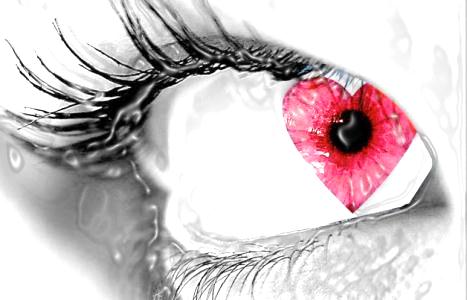  Mei 2012Anne-Marie BaanMarieke Rietveld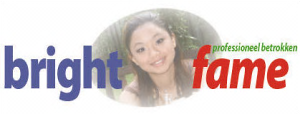 ColofonOpdracht: AfstudeeronderzoekOpdrachtgever: Stichting Bright FameBegeleider: Tanja BloklandStudenten: Anne-Marie Baan en Marieke RietveldAfstudeerbegeleider: Arend ten BrinkeOpleidingsinstituut: Christelijke Hogeschool EdeOpleiding: Maatschappelijk Werk en Dienstverlening, Sociaal Pedagogische HulpverleningDatum: mei 2012Illustratie omslag: www.humanitas.nl© 2012 Christelijke Hogeschool EdeNiets uit deze uitgave mag worden verveelvoudigd en/of openbaar gemaakt door middel van druk,fotokopie, microfilm of op welke andere manier dan ook, zonder voorafgaand schriftelijke toestemmingvan de auteurs.All rights reserved. No portion of this thesis may be reproduced, stored in a retrieval system, ortransmitted in any form or by any means – electronic, mechanical, photocopy, recording or any other –except for brief quotations in printed reviews, without the prior written permission of the author.VoorwoordVoor u ligt een onderzoeksrapport, waar ingegaan wordt op de mogelijkheden van loverboypreventie in groep 8 door Stichting Bright Fame. Het is begonnen met het afstudeervoorstel op de onderzoeksbank van de Christelijke Hogeschool Ede dat onze interesse wekte. Na een telefoontje is de eerste afspraak gepland met mevrouw T. de Jong. Hierop volgde de eerste stappen naar het plan van aanpak voor dit onderzoek. Vanaf begin februari 2012 is het onderzoek van start gegaan. In dit verslag begint het de eerste hoofdstukken over de weerbaarheid- en risicofactoren van kinderen anno 2012. De invloed van de maatschappij wordt geschetst en daarnaast geven deskundigen hun visie op wat een kind nodig heeft.Vanaf hoofdstuk 6 wordt er een beeld geschetst van het loverboycircuit, met daarin de loverboy, het slachtoffer en de prostituant. Daaropvolgend verschuift de aandacht naar preventie, en het aanbod die er al is in Nederland, in hoofdstuk 10. In hoofdstuk 11 wordt ingegaan op het opzetten van passend materiaal voor groep 8, met daarin systematisch weergegeven hoe preventie een goede basis gegeven kan worden. In hoofdstuk 13 wordt uiteindelijk een conclusie gegeven, met daarin de beantwoording van de onderzoeksvraag. In aansluiting op de resultaten van dit onderzoek, zullen er aanbevelingen gedaan worden aan Stichting Bright Fame, zodat er vervolg gegeven kan worden aan dit onderzoek. Zoals bekend: Onderzoek doen roept onderzoek op.Graag willen we een aantal mensen in het bijzonder bedanken, voor hun bijdrage aan het onderzoek. Te beginnen Stichting Bright Fame voor de begeleiding die is begonnen en de gastvrijheid die ons wordt geboden. Tanja Blokland willen we in het bijzonder noemen, voor het overbrengen van haar enthousiasme en bewogenheid. We danken Arend ten Brinke als docent van de CHE voor zijn coachende rol en feedback. Hij heeft ons aan het denken gezet door de kritische vragen die hij stelde. Daarnaast veel mensen in onze nabije omgeving die ons gesteund en gemotiveerd hebben, door hun interesse en belangstelling voor het onderzoek. Alette Hofman willen we bedanken voor haar taal- en stijlfeedback op het onderzoek. Bovenal zijn we dankbaar dat God ons de kracht, de gelegenheid, het enthousiasme, het doorzettingsvermogen, de nodige humor en gezondheid gaf om de afgelopen maanden met dit onderzoek bezig te zijn.Wij hopen dat we u als lezer kunnen meenemen in ons onderzoek en het u aanzet om hier verder over na te denken, en dit onderzoek niet op papier te laten staan. Marieke en ik hopen van harte dat u er door aan het denken gezet wordt en dat het een stap mag zijn voor de toekomst van loverboypreventie  door Stichting Bright Fame. Anne-Marie Baan en Marieke RietveldSamenvattingDit onderzoek richt zich op de vraag hoe Stichting Bright Fame kinderen in groep 8 relationeel en seksueel weerbaar kan maken voor het loverboycircuit. Stichting Bright Fame wil door middel van preventie kinderen waarschuwen tegen de gevaren van loverboys. Ze worden zo nu en dan gevraagd om een preventieles te verzorgen, op zowel scholen, in een buurthuis of op een jeugdclub van de kerk. Het lastige daarbij is dat er geen kant-en-klaar materiaal is. Om die reden moet er zelf steeds opnieuw een les worden samengesteld. Vandaar de vraag aan ons om materiaal te ontwikkelen voor herhaaldelijk gebruik bij preventielessen. Om een gedegen antwoord te kunnen geven op deze hoofdvraag is deze allereerst opgesplitst in deelvragen. Via deze deelvragen werken we toe naar de eindconclusie op de hoofdvraag. De eerste twee deelvragen zijn op basis van literatuuronderzoek geschreven. Deelvraag één en twee geven antwoord op de vraag wat een kind kwetsbaar maakt en wat het nodig heeft om weerbaar te zijn voor het loverboycircuit. Daaruit blijkt dat een kind beïnvloed wordt door allerlei maatschappelijk factoren, zoals de veranderende seksuele moraal en de media. Van belang is dat kinderen goed worden voorbereid op de seksuele ontwikkeling die ze door gaan maken in de puberteit. Uit deelvraag twee blijkt dat o.a. een problematische gezinsachtergrond, laag opleidingsniveau en de gemiddelde leeftijd risico verhogend werken voor betrokkenheid bij het loverboycircuit. Er wordt een uitgebreid profiel beschreven van de loverboy, de prostituee als slachtoffer en de prostituant met als doel meer zicht te krijgen op de problematiek. Vervolgens wordt in kaart gebracht wat het aanbod is van loverboypreventie in Nederland. Wat betreft de doelgroep groep 8, is het aanbod zeer schaars. Preventie is vooral gericht op doelgroepen binnen het voortgezet onderwijs. Stichting Helse liefde heeft als enige organisatie naar onze kennis en weten, een preventieproject voor groep 8 ontwikkeld. Het project heet Wolf in schaapskleren en heeft ons onderzoek uiteindelijk een andere wending gegeven. In plaats van het aanbieden van preventiemateriaal aan de Stichting hebben we gekozen voor een goed onderbouwde opzet om preventie te gaan ontwikkelen. De belangrijkste resultaten uit ons onderzoek zijn onder andere dat preventie geven in groep een punt is waar over gediscussieerd kan worden gezien de verschillende meningen die uit de interviews naar voren zijn gekomen. Belangrijk is in elk geval dat het opzetten van preventie veel voorbereidend werk en onderzoek vergt. Om die reden geven we de volgende aanbevelingen mee aan Stichting Bright Fame: ProfessionaliseringAfbakening SamenwerkingHet professionaliseren doelt op de Stichting maar ook op de ontwikkeling van preventie. Met afbakening willen we Bright Fame adviseren om zich te focussen op een bepaald werkgebied waarbinnen ze preventie kunnen geven. Dit zou Amsterdam en omstreken kunnen zijn. Als laatste adviseren we hen om samen te werken met organisaties die ook betrokken zijn bij het loverboycircuit binnen het werkgebied. Dat zou kunnen gaan om de politie, scholen en maatschappelijke organisaties. Daarbij moedigen wij aan om samen te werken met Stichting Helse liefde die al verder vooruit is met het geven van preventie in groep 8. Hoofdstuk 1 Onderzoeksaanpak In dit hoofdstuk wordt beschreven hoe het onderzoek is opgezet en de nodige verantwoording voor de stappen die zijn gezet in de loop van het onderzoek. 1.1 Aanleiding en probleemomschrijvingDit onderzoek wordt uitgevoerd voor Stichting Bright Fame, een hulpverleningsorganisatie speciaal voor vrouwen. Het doel van de stichting is het scheppen van kansen in de vorm van werk voor en begeleiden van vrouwen die uit de prostitutie zijn gestapt of zouden willen stappen. Daarnaast helpt Stichting Bright Fame getraumatiseerde en (seksueel) misbruikte vrouwen. Stichting Bright Fame verleent professionele en betrokken hulp op het gebied van maatschappelijk werk en psychosociale en geestelijke zorg. Ze biedt een uitstapprogramma op maat, indien nodig tijdelijke opvang en een re-integratietraject.Stichting Bright Fame geeft op aanvraag preventielessen over loverboys aan verschillende doelgroepen. Dit betreft kinderen in groep 8, scholieren op het voortgezet onderwijs, jeugdgroepen van kerken en informatieavonden voor ouders. De Stichting wil preventie geven om te voorkomen dat kinderen in het loverboycircuit terecht komen. Momenteel wordt preventie gegeven aan de hand van bestaand materiaal en eigen imput van de preventiewerker. Op die manier wordt het passend gemaakt voor de desbetreffende doelgroep waar preventie aan wordt gegeven. Om die reden is de Stichting op zoek naar passend voorlichtingsmateriaal om tijdens de lessen preventie te kunnen gebruiken. In dit geval gaat het om materiaal wat geschikt is voor groep 8 van het regulier basisonderwijs. In diverse onderzoeken komt naar voren dat er in een eerdere fase dan het middelbaar onderwijs hulp en voorlichting gegeven moet worden aan kinderen om zo veel ellende te voorkomen.  Op dit moment is er in Nederland een markt aan materialen op het gebied van preventie en seksuele vorming. Het aanbod van preventiemateriaal voor de doelgroep groep 8 is minder uitgebreid. Het is moeilijk te beoordelen wat geschikt is als materiaal, om kinderen weerbaar te maken voor de loverboyproblematiek die uiteindelijk kan leiden tot prostitutie en mensenhandel. Dit onderzoek zal Stichting Bright Fame helpen een weg te vinden in de vele mogelijkheden en vormen van preventie. Hierbij wordt gekeken wat het beste aansluit bij de visie van de Stichting, maar bovenal wat een kind nodig heeft voor zijn of haar toekomst en in welke vorm dit gegoten kan worden. 1.2 Vraagstelling en onderzoeksvragenHoofdvraagHoe kan Stichting Bright Fame kinderen in groep 8 relationeel en seksueel weerbaar maken voor het loverboycircuit?Ons onderzoek is gericht op kinderen in groep 8 van het regulier basisonderwijs. In ons onderzoek nader te noemen: kinderen. Onder het loverboycircuit verstaan wij prostituees, prostituanten en loverboys. Voor overige begrippen die regelmatig terugkeren in ons verslag verwijzen wij naar de begrippenlijst.OnderzoeksvragenWat heeft een kind nodig om relationeel en seksueel weerbaar te kunnen zijn voor het loverboycircuit? Wat zijn de risicofactoren voor een kind om betrokken te raken bij het loverboycircuit?Wat is er aan loverboypreventie in Nederland voor groep 8?Hoe sluit loverboypreventie aan bij groep 8?Hoe kan Stichting Bright Fame loverboypreventie vormgeven, passend bij de eigen identiteit?1.3 DoelstellingenDoelstellingen op korte termijn:Het doel van dit onderzoek is om Stichting Bright Fame mogelijkheden aan te bieden voor het geven van loverboypreventie in groep 8. Belangrijk hierbij is dat het aansluit bij de visie van Stichting Bright Fame en past bij de leefwereld van groep 8. De uitkomst van dit onderzoek helpt Bright Fame verder om preventiemateriaal te gaan ontwikkelen. Doelstelling op langere termijn:Het doel in het vooruitzicht is het verminderen van het aantal loverboys, slachtoffers en prostituanten. Daarmee wordt gedoeld op het minimaliseren van jeugdprostitutie en verminderen van kinderhandel, zoals in artikel 35 van de kinderrechten (IVRK) is beschreven. “De Staten die partij zijn, nemen alle passende nationale, bilaterale en multilaterale maatregelen ter voorkoming van de ontvoering of de verkoop van of van de handel in kinderen voor welk doel ook of in welke vorm ook.’’  Naast artikel 35 wil het onderzoek ook artikel 6 in acht nemen: “Het kind het recht geven om te leven en te ontwikkelen”.  1.4 Werkwijze en onderzoeksmethodenOm de hoofdvraag en deelvragen zo adequaat mogelijk te beantwoorden, maken we gebruik van onderzoeksmethoden.Een kwalitatief onderzoek door middel van diepte-interviews.Een kwalitatief onderzoek door het raadplegen van literatuur Een kwalitatief onderzoek het raadplegen van documenten en onderzoeksrapporten.1.5 Type onderzoekDit onderzoek is een kwalitatief onderzoek, nadat voorafgaand aan dit onderzoek al een behoefteonderzoek is gedaan naar loverboypreventie in het basisonderwijs in Amsterdam-West. De onderzoekers gaven aan dat het onderzoek niet representatief is, door het gebrek aan respons van leerkrachten. Stichting Bright Fame is na dit onderzoek verder gaan zoeken naar de mogelijkheden voor het geven van loverboypreventie in groep 8. Om een passend product te leveren is het belangrijk om visie van de Stichting helder voor ogen te houden. Als onderzoekers vinden we het daarnaast belangrijk om de visie en ervaring van andere deskundigen te horen, als het gaat om preventie en het loverboycircuit. Deze mensen kunnen een bijdrage leveren aan de opbouw van het preventiemateriaal of de keus voor materiaal wanneer die moet worden gemaakt. Door de literatuur en visie van (ervarings)deskundigen en Stichting Bright Fame naast elkaar te leggen, maken we gebruik van een breder scala aan bronnen. Daarmee zal het onderzoek onderbouwd kunnen worden, om de eerste stappen te zetten in het opzetten van preventie voor Stichting Bright Fame.1.6 DatabronnenDe databronnen die we in dit onderzoek raadplegen zijn enerzijds (ervarings)deskundigen op het gebied van preventie en loverboys en anderzijds literatuur over kinderen in groep 8 en het loverboycircuit.DeskundigenWe spreken een aantal (ervarings)deskundigen over de leefwereld van kinderen in groep 8, het loverboycircuit, preventie voor loverboys en het landelijk beleid ten aanzien van het loverboycircuit. Deze deskundigen worden voor een interview benaderd om visie te vormen op het onderwerp en om praktische handvatten te ontvangen over het opzetten van preventie.LiteratuurDe term ‘literatuur’ beschrijft het geheel aan geschreven informatie die we tijdens het onderzoek tegengekomen zijn. Hierbij valt te denken aan vakliteratuur, onderzoek publicaties, literatuur in boekvorm, actuele krantenartikels en informatie op websites. 1.7 DataverzamelingstechniekenOm de informatie van deze twee bronnen te verkrijgen, maken we gebruik van diepte-interviews, observaties en het verzamelen en bestuderen van literatuur.Diepte-interviewsIn het proces van onderzoek komen we enkele deskundigen op het spoor, die ervaring en kennis hebben op ons onderzoeksterrein. Aangezien deskundigen uit ervaring spreken, kunnen ze ons gericht vragen stellen ten aanzien van ons onderzoek en tevens tips geven voor de voortgang van ons onderzoek. Daarbij worden de eigen ervaringen gedeeld en kan hierover in gesprek worden gegaan. De organisaties waar wij een interview hebben afgenomen zijn:Christelijke Hogeschool EdeGGDScharlaken KoordRutgers WPFMovisieStichting Helse liefdeEr wordt gebruik gemaakt van semigestructureerde interviews. Voorafgaand aan de interviews wordt er een topiclijst met vragen opgesteld aan de hand van de informatie die nodig is om de deelvragen te kunnen beantwoorden. Tijdens het gesprek vragen we door op de onderwerpen die ter sprake komen, om meer inzicht te krijgen in de visie en ervaring van de deskundigen.LiteratuurVoor de eerste deelvragen wordt er literatuur en andere kennis verzameld uit onderzoek publicaties en literatuur in boekvorm. Vanuit meerdere bronnen onderbouwt, zal de informatie als eerste richtingaanwijzers fungeren. Door gericht de deelvragen voor ogen te houden, zal er door scannen en informatie die nodig is ten aanzien van loverboypreventie in het onderzoek worden vastgelegd. Er is veel literatuur te verzamelen en om die reden is in dit onderzoek de grote lijn vastgelegd wat betreft seksuele opvoeding en het loverboycircuit in Nederland anno 2012.1.8 Conclusie en aanbevelingenNa het verwerken van alle gegevens uit het literatuuronderzoek, de interviews en observaties zal er aan de slag gegaan worden met conclusies en aanbevelingen. In het proces van onderzoek zullen er diverse thema’s aan het licht komen waar Stichting Bright Fame verder mee kan gaan. Daarbij zal onderscheid gemaakt worden wat belangrijk is om op kort termijn opgepakt te worden en wat later meegenomen zou mogen worden. Tevens zal er onderscheid gemaakt worden tussen voor verder onderzoek of aanbevelingen die zonder onderzoek door de Stichting kunnen worden opgepakt. In het laatste geval gaat het om de uitwerking van een stap richting loverboypreventie. Wat betreft de conclusies zal op basis van de diepte-interviews en de literatuur een antwoord gegeven worden op de onderzoeksvraag van dit onderzoek.1.9 Betrokken organisatiesIn het onderzoek zijn diverse organisaties en stichtingen benaderd, om zicht te krijgen op de ervaringen met het opzetten van preventie en tevens wat bruikbaar is in het huidige aanbod. De organisaties die betrokken zijn bij dit onderzoek zijn: Stichting Bright Fame, GGD Gelderland, GGD Amsterdam, Scharlaken Koord, Rutgers WPF, Movisie, Stichting Helse liefde en de CHE.1.10 Relevantie en actualiteitMevrouw Blokland, onze opdrachtgever, is als preventiewerker betrokken geraakt bij Stichting Bright Fame. Tot op heden wordt er regelmatig een preventieles aan groepen van jong tot oud gegeven. Deze lessen worden steeds opnieuw voorbereidt wat behoorlijk tijdrovend is. Stichting Bright Fame zou het prettig vinden als er een pakket in de kast komt te staan, wat hen helpt een preventieles over loverboys te kunnen geven in groep 8.Stichting Bright Fame wil beginnen met een preventiepakket voor groep 8. Ze vindt het namelijk belangrijk dat kinderen al voordat ze de stap zetten naar het voortgezet onderwijs, in het bezit zijn van kennis en inzicht over het loverboycircuit. Hierbij komt tevens de nodige ontwikkeling aan weerbaarheid om de hoek kijken. Onder weerbaarheid verstaat men dan een bewustzijn van wensen en grenzen, om grensoverschrijdend gedrag te voorkomen.Wanneer we de relevantie voor de Stichting doortrekken naar de relevantie voor de maatschappij, valt hier het volgende over te zeggen. Dit onderzoek richt zich op loverboypreventie in het basisonderwijs. De problematiek rondom loverboys heeft de afgelopen jaren steeds meer aandacht gekregen. Om die reden is er een aanbod ontstaan voor het voortgezet onderwijs aan loverboypreventie. Naast loverboypreventie zet Nederland in op relationele en seksuele vorming in het basisonderwijs. De basis die thuishoort in het basisonderwijs ter bevordering van een gezonde seksuele ontwikkeling van een kind. Een kind dat de stap maakt naar het voorgezet onderwijs, waar de loverboyproblematiek een rol gaat spelen, kan maar beter op tijd voorbereid zijn, aldus de Stichting. Dat wil zeggen dat een kind in groep 8 kennis en inzicht krijgt in het loverboycircuit. Op die manier zal een kind signalen van grensoverschrijdend gedrag en uitbuiting eerder betekenis geven en hopelijk in staat zijn om hierop te reageren. Hierin is het goed om met kinderen te praten over wat normaal is en wat niet. Vooral in de huidige leefcultuur waarin kinderen van alles op hun bordje over seksualiteit door de media en hun leefomgeving. De loverboypreventie valt onder gezondheidszorg, waar flink op wordt bezuinigd tot op heden. Met het vallen van het kabinet in april 2012, is het onzeker wat de gevolgen zijn voor de gezondheidszorg. Hoofdstuk 2 Het loverboycircuitIn de voorgaande hoofdstukken wordt regelmatig geschreven over het loverboycircuit. In dit hoofdstuk wordt kort en krachtig uitgewerkt wat er in dit onderzoek wordt verstaan onder het loverboycircuit. Het loverboycircuit is een onderdeel of fenomeen van mensenhandel. In Nederland wordt onder mensenhandel verstaan: Het onder dwang brengen en houden van mensen in de prostitutie;Het brengen en houden van minderjarigen in de prostitutie;Het werven en meenemen van iemand om hem of haar in een ander land in de prostitutie te brengen, ongeacht of dit vrijwillig of onvrijwillig gebeurt .In dit onderzoek specificeren we ons op het fenomeen loverboycircuit. Zoals de naam al zegt, is er een loverboy betrokken in dit netwerk, maar niet alleen. Ook de slachtoffers van loverboys, prostituees en de bezoekers van prostituees, prostituanten, worden hieronder geschaard. Zonder prostituees geen prostituanten, en zonder prostituanten geen inkomsten voor een loverboy of prostituee. Hieronder zal elke betrokkene worden gedefinieerd worden, als richtlijn voor dit onderzoek. Daaropvolgend zal ook een beeld geschetst worden van de omvang van het loverboycircuit.2.1 LoverboyEr is geen algemene definitie van het begrip loverboy. In Nederland worden er tot op heden namelijk uiteenlopende definities voor gehanteerd. Zanetti & Kanters definiëren loverboys als mensenhandelaren die vrouwen, maar ook manen doelbewust emotioneel afhankelijk maken. Dit doen ze door (de belofte van) het aangaan van een liefdesrelatie en hen vervolgen, uitbuiten, veelal in de prostitutie. Een loverboy gebruikt hierbij dwang, (dreiging) met geweld of een andere feitelijkheid, afpersing, fraude, misleiding, misbruik vanuit feitelijke omstandigheden voortvloeiend overwicht, misbruik van een kwetsbare positie van deze vrouwen of mannen.Door Veenstra van Movisie worden loverboys omschreven als jongemannen die met verleidingstechnieken (beloften, chantage en geweld) geld aan meisjes willen verdienen. Het liefst zoveel en zo snel mogelijk, met een zo klein mogelijke pakkans. Een loverboy sluit daarvoor perfect aan bij de behoefte van het te ronselen meisje en haar omgeving. Een loverboy is een mensenhandelaar, die in de praktijk verschillende manieren gebruikt om zijn slag te slaan. Prostitutie is er één van, maar ook drugssmokkel kan worden ingezet. Het fenomeen loverboy is veelvormig en veranderlijk. Veelvormig wil zeggen dat deze definiëring breed is, en ‘de loverboy’ niet te omschrijven is. Iedere loverboy is anders, en heeft zijn eigen accenten in de aanpak. Dit zal in dit onderzoek verder worden uitgewerkt. Veranderlijk doelt op de constante beweging in het circuit, waarin loverboys steeds op zoek zijn naar een betere aanpak, zoals nu de verschuiving naar de chatboxen.De loverboy wordt in verband gebracht met de jeugdprostitutie en het is een vorm van mensenhandel. Loverboys onderscheiden zich van mensenhandelaren door de techniek die ze gebruiken om hun doel te bereiken, namelijk een liefdesrelatie aangaan om een meisje aan zich te binden. In dit onderzoek wordt de definitie van Zanetti & Kanters aangehouden, de meest recente en gebruikte definitie op dit moment, wanneer er geschreven wordt over loverboys. 2.2 SlachtofferEen slachtoffer is om welke reden dan ook afhankelijk gemaakt van de loverboy en beschikt over onvoldoende mogelijkheden om de situatie te doorbreken. (Lünneman, Goderie & Tierolf, 2010) Doorgaans zijn de slachtoffers vrouwen, jonge, kwetsbare en (in seksueel opzicht) getraumatiseerde meisjes. De mannelijke doelgroep slachtoffers komt als nieuwe doelgroep naar voren op dit moment. Hier is nog weinig over bekend.2.3 ProstituantIn de prostitutie worden seksuele diensten verleend in ruil voor betaling in geld en goederen. Een prostituant maakt gebruik van deze seksuele diensten. 2.4 Omvang loverboycircuitUit cijfers van CoMensha, Coördinatiecentrum Mensenhandel, verzameld van 2008 tot 2011 hieronder een overzichtje. Deze getallen betreffen ruim een kwart van de mensenhandel zaken, vermoedelijk het topje van de ijsberg. Tabel 4.1 Aantal slachtoffers van loverboys aangemeld bij CoMenshaDe precieze omvang van de gemaakte slachtoffers kan niet worden achterhaald. Meerdere oorzaken liggen hieraan ten grondslag. Het is onduidelijk wat een loverboy precies doen, waardoor de kans ontstaat dat sommige instanties een slachtoffer niet als zodanig herkennen, en dus niet meenemen in de registratie. Het fenomeen loverboys wordt niet door iedereen erkend en dus ook niet geregistreerd. Ten derde moet men bewust zijn van beperkte aangiftebereidheid van de slachtoffers. De kennisuitwisseling tussen betrokken instanties is tot op heden ook nog niet optimaal, waardoor er kans bestaat dat er overlap is in de cijfers.De belangenvereniging van prostituees in Nederland beweert dat er 30 000 beroepsbeoefenaars (prostituees) zijn met meer dan 2 000 000 klanten. Hoofdstuk 3 Het opgroeiend kind in de maatschappijOm aan te sluiten bij de leefwereld van de huidige generatie jeugdigen die opgroeit in de samenleving, wordt in dit hoofdstuk allereerst ingegaan op de invloed van de maatschappij op het leven van de jeugdigen. Het is specifiek gericht op de invloed op de relationele en seksuele ontwikkeling, die een kind vormt in het aangaan van relaties en de omgang met seksualiteit. Hiermee wordt onderzoeksvraag 1 voor een deel beantwoord in dit hoofdstuk. Het geeft namelijk inzicht wat een kind nodig heeft, door de omgeving met haar normen en waarden te onderzoeken. ⁞ Wat heeft een kind nodig om relationeel en seksueel weerbaar te kunnen zijnvoor het loverboycircuit?     ⁞3.1 De maatschappij als contextOnderzoekers Frits Spangenberg en Martijn Lampert hebben sinds 1984, gedurende 12 jaar, meer dan 10.000 jongeren en ouders geïnterviewd en hebben hun bevindingen over de ontwikkeling van de Nederlandse leefcultuur vastgelegd in het boek De grenzeloze generatie . Deze informatie is helpend om te begrijpen waar kinderen mee opgroeien en worden geconfronteerd. Om preventielessen te kunnen geven over het loverboycircuit en deze succesvol te laten zijn, is het belangrijk om van de actualiteiten op de hoogte te zijn. Wat weet je als preventiewerker wat de meest recente ontwikkelingen zijn wat betreft tv- programma’s, het aanbod van seks op internet en de muziek die kinderen luisteren? Wie zijn hun identificatiefiguren en welke invloed heeft dat op hun relationele en seksuele ontwikkeling? Grenzeloze generatie?Spangenberg en Lampert concluderen dat veel jongeren van nu ouders uit de grote maatschappelijke middengroep hebben. Het gaat dan over vier op de tien ouders. Ze hebben weinig belangstelling voor en vertrouwen in de overheid, politiek en samenleving. Ze scoren aanzienlijk lager op waarden als inlevingsvermogen, gemeenschapszin, tolerantie, matiging en zelfbeheersing. In plaats daarvan hebben ze een sociaal-passieve en consumerende kijk op de wereld om hen heen, en dat is te merken aan hun kinderen. Zij imiteren hun ouders immers en kijken tegen hen op, althans tot de pubertijd. Het huidige gedrag en de levensstijl van deze kinderen lijkt het resultaat te zijn van wat deze ouders hebben gezaaid. Jongeren van nu blijken overwegend individualistisch, hedonistisch en materialistisch zijn. Jezelf goed voelen staat voorop. Als jongere wordt je natuurlijk niet zo geboren. Ten minste een deel van hun gedrag is afgekeken van ouders, familie, vriendjes en vriendinnetjes, de directe omgeving, de crèche, de basisschool, televisie en het internet. Het klakkeloos overnemen van voorbeeldgedrag hoort vooral bij de fase tot het twaalfde levensjaar. Door de gebrekkige overdracht van basiswaarden en omgangsvormen, de afgenomen sociale controle en gebroken gezinnen komt er steeds meer terecht op het bordje van onderwijzers en anderen uit de bredere sociale infrastructuur. Dit geldt niet alleen voor de probleemkinderen aan de onderkant van de samenleving. Het gaat hier om kinderen in de omvangrijke middengroep . Wat deze omvangrijke middengroep betreft, gaat het over kinderen die in de meeste gevallen in het regulier basisonderwijs zullen zitten en met een dergelijke achtergrond net zo goed kwetsbaar zijn voor grensoverschrijdend gedrag als dat de zogenaamde ‘probleemkinderen’ dat zijn. Invloed mediaSanderijn van der Doef, psychologe en seksuologe, concludeert dat kinderen weinig seksuele informatie hebben en weinig corrigerende waarden en normen over seksualiteit en rolgedrag mee hebben gekregen van thuis uit. De aanwezigheid van seksualiteit in de maatschappij is explosief toegenomen. Kinderen worden jong geconfronteerd met seksuele boodschappen uit de media. Veel boodschappen over relaties, rolgedrag van mannen en vrouwen en seksualiteit komen aan bod in muziekclips en soaps. Seksuele beelden en boodschappen in Tv-programma’s en op internet zijn vaker en explicieter te zien. Kinderen en jongeren krijgen op internet ook regelmatig te maken met pesten, bedreigingen en ongewenste seksuele dingen die ze te zien krijgen . Gezien het feit dat tegenwoordig tachtig procent van de huishoudens in Nederland internet heeft, is het een medium wat aandacht vereist .Verandering seksueel gedrag Wat betreft het seksuele gedrag van jongeren is op grote schaal onderzoek gedaan naar de seksuele gezondheid van jongeren in Nederland door Rutgers WPF en Soa Aids Nederland. In 2005 deden bijna 5000 jongeren voor de eerste keer mee aan een dergelijk onderzoek . In 2011 vulden bijna 8000 jongeren een digitale vragenlijst in, met vragen over een breed scala aan seksualiteit gerelateerde thema’s. Het onderzoek, Seks onder je 25e , geeft resultaten weer van onder andere de seksuele ‘carrière’ van jongeren en de communicatie over wensen en grenzen op seksueel gebied. De steekproef is representatief voor de populatie jongeren van 12 tot 25 jaar in Nederland. Uit het onderzoek is onder andere gebleken dat de seksuele ontwikkeling in 2012 over het algemeen hetzelfde als in 2005 verloopt. De meeste jongeren gaan bij het opdoen van seksuele ervaring geleidelijk steeds een stapje verder. In zes jaar tijd zijn er nauwelijks verschuivingen in het percentage 12- tot 17-jarigen dat ervaring heeft met verschillende vormen van seks. Ook de leeftijd waarop jongeren voor het eerst geslachtsgemeenschap hebben, is gelijk gebleven. Wat betreft wensen en grenzen geven de meeste jongeren aan dat het bij hen wel goed zit met de assertiviteit, controle en het zelfvertrouwen tijdens seksuele contacten. Wat ook uit het onderzoek naar voren komt is dat jongeren hun vaardigheden om grenzen aan te geven hoog inschatten. Ondanks dat blijft de mate waarin grensoverschrijdend seksueel gedrag voorkomt onverminderd hoog. Meisjes en homo- en biseksuele jongeren scoren hier bijvoorbeeld hoog op. Psychologe Sarina Brons- van der Wekken ziet in deze maatschappij echter ook een positief punt als het gaat over seksualiteit. “Het is waardevol, dat er tegenwoordig meer openheid is. In de tijd van de vorige generaties lag er een behoorlijk taboe op seksualiteit. Tegenover dit taboe biedt onze tijd een geweldige mogelijkheid om open en eerlijk met kinderen te praten.” . Een ander positief geluid is dat de meeste Nederlandse ouders tevreden zijn over de basisschool van hun kind, zo blijkt uit het Nationale Scholenonderzoek van 2009. Meer dan 85 procent van de kinderen op de basisschool gaat met plezier naar school en voelt zich daar thuis. Vier van de vijf ouders vinden dat de juf of meester goed lesgeeft, over voldoende kennis beschikt, een gunstige invloed heeft op de sfeer in de klas en een band heeft met hun kind . Voor het geven van preventie is dit een gunstig feit. De kans is daarmee groot dat kinderen goed worden opgevangen en begeleidt tijdens en na de les preventie en dat kinderen ook vragen stellen omdat ze zich veilig voelen in de klas.3.2 Deelconclusie onderzoeksvraag 1Ondanks dat Nederland een welvarend land is met veel mogelijkheden om je te kunnen ontwikkelen en gelukkig te kunnen zijn, lijkt niet iedereen hierin te kunnen delen. Armoede, mishandeling, scheidingen en een gebrekkige overdracht van basiswaarden en omgangsvormen lijken een gezonde relationele en seksuele ontwikkeling van kinderen in de weg te staan. Dit geld niet alleen voor de zogenaamde ‘probleemkinderen’ maar betreft ook de kinderen uit de omvangrijke middengroep van de samenleving. Wat betreft de seksuele ontwikkeling van kinderen is een verandering te merken. De media heef invloed op de zienswijze van kinderen op seksualiteit, die hen een verkeerd en onrealistisch beeld op seksualiteit kan geven. Belangrijk is daarom dat kinderen een positieve visie op seksualiteit meekrijgen, om daarmee te voorkomen dat een kind een eenzijdig beeld krijgt en seks als iets gevaarlijk gaat zien.Hoofdstuk 4 WeerbaarheidsfactorenIn hoofdstuk 4 wordt uitgewerkt wat een kind weerbaar maakt volgens de literatuur en wat deskundigen zeggen over weerbaarheid. In 4.1 wordt de seksuele ontwikkeling, zowel fysiek als mentaal, beschreven die kinderen doormaken in de leeftijdsfase van 10 tot 12 jaar. In 4.2 wordt het belang van seksuele vorming naar voren gebracht en de rol die de vorming inneemt in de weerbaarheid van een kind. Waarna in 4.3 deskundigen aan het woord zullen zijn en hun visie op de weerbaarheid van een kind beschrijven. Door de weerbaarheid in kaart te brengen van een kind, kan deelvraag 1 volledig worden.⁞ Wat heeft een kind nodig om relationeel en seksueel weerbaar te kunnen zijnvoor het loverboycircuit?  ⁞4.1 Seksuele ontwikkelingSeksuele vorming is één van de dingen die kinderen nodig hebben. Deze start al bij de geboorte van een kind en heeft gevolgen voor de seksuele ontwikkeling van een persoon. Er is volgens seksuoloog Rik van Lunsen veel aandacht voor problematische seksualiteit en weinig aandacht voor seksueel plezier als voorwaarde voor seksuele gezondheid. Een risico bij het geven van preventie is dat kinderen alleen de negatieve kant van seksualiteit meekrijgen. Loverboys, prostitutie en misbruik zijn heftige onderwerpen en het is de vraag in hoeverre kinderen dit emotioneel gezien aankunnen. Voorwaarde is dan ook dat kinderen ook de positieve kant van seksualiteit al hebben meegekregen of in de preventie ook terug horen. Verloop van seksuele ontwikkelingDe voorwaarden voor een gezonde seksuele ontwikkeling volgens arts- seksuoloog Dhr. H.W. van Lunsen zijn : Huidcontact door aanraking;Een affectrijk pedagogische klimaat. Het kind groeit op in een omgeving waar het voldoende liefde krijgt en zich veilig en geborgen voelt;Positieve voorbeelden van relationeel gedrag;Positieve boodschappen over seksualiteit;De mogelijkheid om met seksualiteit te kunnen oefenen op een manier die bij de leeftijd past;Een intacte genitale anatomie, endocrinologie en ongestoorde genderidentiteit, wat betekent dat de geslachtsdelen zich normaal hebben ontwikkeld, evenals de hormoonhuishouding. Het kind ontwikkelt zich normaal tot jongen of meisje.Rutgers WPF, een kenniscentrum op het gebied van onder andere seksuele gezondheid, hanteert de volgende definitie als het gaat om seksuele vorming: “Seksuele vorming is vorming waarbij de persoonlijke groei en seksuele ontwikkeling vanuit een breder perspectief meer centraal staat met nadruk op een positieve seksualiteitsbeleving en het zelfstandig keuzen leren maken” .Stichting Bright Fame staat eveneens voor een positieve seksualiteitsbeleving zij het dan wel vanuit een christelijke visie. Lichamelijke en emotionele veranderingenPsychologe Sarina Brons- van der Wekken schrijft dat het belangrijk is om kinderen voor te bereiden op de lichamelijke veranderingen die beginnen als hun lichaam volwassen wordt. Van tevoren is niet zeker of een kind vroeg of laat is met deze ontwikkeling. Er zijn grote verschillen tussen de leerlingen van groep 8. Sommige meisjes zijn al jonge vrouwen aan het worden en dragen een beha, terwijl er bij andere nog geen borsten zichtbaar zijn. Bij de een is de groeispurt al begonnen en bij de ander nog niet. Hoewel het grootste deel van de veranderingen pas in de middelbare schoolleeftijd plaatsvindt, is het goed als een kind ruim van tevoren weet wat hem allemaal te wachten staat en dat vanuit een positieve insteek te doen .Kinderen in groep 8 maken belangrijke seksuele ontwikkelingen door. De seksuele ontwikkeling van een kind gaat in fasen, maar de leeftijden zijn geen vaste gegevens. Elk kind ontwikkelt zich zo op zijn of haar manier. Van der Doef benoemt de volgende kenmerkende veranderingen in de leeftijdscategorie van kinderen van 10 tot 12 jaar:Emotionele stemmingswisselingen;Seksuele voorkeur ontwikkelt verder;Belangstelling voor volwassen seksualiteit: sterke opwindingsgevoelens;Internetsites bezoeken;Ook vervelende dingen die op internet gebeuren: foto’s en filmpjes over seks kan flinke impact hebben op seksuele ontwikkeling; Geen zin in veranderingen in het lichaam (seks is raar, verlegen zijn over seks);Puberteit bij meisjes begint rond 10de jaar (2 jaar eerder dan bij jongens);De gemiddelde leeftijd van de eerste menstruatie ligt in ons land op 12 jaar .In de seksuele ontwikkeling zijn er belangrijke verschillen tussen jongens en meisjes. Meisjes ontwikkelen zich vaak sneller dan jongens. Het zijn eerder de jongens die meisjes overhalen tot een seksueel contact en jongens scheppen vaker op dan meisjes . Deze verschillen zijn belangrijk om mee te nemen in de preventielessen om aan te kunnen sluiten en kan daarom een reden zijn om jongens en meisjes te scheiden bij het geven van een les preventie.4.2 Het belang van seksuele vorming Seksuele vorming is een belangrijk onderdeel, zowel binnen het voortgezet onderwijs als in het basisonderwijs. Daar heerst enigszins huiverigheid voor bij leerkrachten en ouders. School neemt een deel van de opvoedingstaak over en daar hoort ook de seksuele opvoeding bij. Kinderen kunnen op school komen met vragen, verkeerde feiten of negatieve seksuele opmerkingen maken .Drie redenen volgens van der Doef waarom seksuele vorming op jonge leeftijd zo belangrijk is, zijn:De openheid in de media;De toegankelijkheid via internet;Het veranderend seksueel gedrag bij jongeren. Door al op jonge leeftijd met je kind over seksualiteit te praten en hen te begeleiden in hun seksuele ontwikkeling kun je problemen voorkomen. Je leert een kind dat iedereen plezier kan beleven aan seksualiteit. Zolang er maar respect is voor de grenzen van de ander. Een positief beeld van het eigen lichaam is een belangrijke voorwaarde voor een gezonde seksuele ontwikkeling . Een goede seksuele vorming is ook belangrijk om preventie aan te laten sluiten bij de kinderen. Het ontbreken van goede basisinformatie over seksualiteit aan kinderen, maakt het geven van preventie lastig. De vraag is of kinderen op die manier geen eenzijdig beeld van seksualiteit meekrijgen. De seksuele ontwikkeling van een kind start al bij de geboorte en één van de voorwaarden voor een gezonde seksuele ontwikkeling is het lichamelijke contact door aanraking. Belangrijk is om vooral de nadruk op het positieve van seksualiteit te leggen en niet teveel op de negatieve aspecten rondom seksualiteit. Daarbij is het van belang om rekening te houden met de heftige emotionele en lichamelijke ontwikkeling die kinderen doormaken. De verschillen tussen meiden en jongens is een punt van aandacht bij het geven van preventie gezien beide groepen een andere seksuele ontwikkeling doorlopen. Om die reden kan het bevorderlijk zijn om jongens en meisjes te scheiden. Om te voorkomen dat kinderen negatieve informatie over seksualiteit als waarheid gaan beschouwen is een positieve seksuele vorming vanuit school nodig. Dit om uiteindelijk ook preventielessen aan te laten sluiten op de basiskennis die ze hebben gekregen.4.3. Relationele en seksuele weerbaarheidDe huidige tijd biedt zowel kansen als uitdagingen op het gebied van seksualiteit. Kinderen moeten volgens van der Wekken, wat betreft de uitdagingen op het gebied van seksualiteit, al op jonge leeftijd weerbaar worden tegen seksueel misbruik.“We kunnen kinderen niet onbekommerd en onwetend laten. Ze moeten weten dat er mensen zijn met minder goede bedoelingen. Kinderen moeten leren dat er grenzen zijn in het lichamelijk contact met anderen .Eén van die uitdagingen is het gevaar van betrokken te raken in het loverboycircuit. En dat geldt niet alleen voor meisjes, ook jongens kunnen slachtoffer worden en in de prostitutie belanden (L. Repetur, 2010). Jongens kunnen ook als loverboy actief worden of besluiten om prostituees te bezoeken waardoor de prostitutie in stand wordt gehouden. Door middel van preventie kunnen kinderen hier bewust van gemaakt worden.In het artikel ‘Seksueel (grensoverschrijdend) gedrag’ , worden verschillende factoren beschreven die van invloed zijn op het seksuele gedrag van kinderen. Een aantal risico- en beschermende factoren die kinderen kwetsbaar of weerbaar maken om met seksueel grensoverschrijdend gedrag te maken te krijgen zijn:GezinsklimaatSociaaleconomische achtergrondLeeftijdSekseOpleidingsniveauHet onderscheid in risicogroepen zegt niet zoveel over de mate waarin een kind al dan niet risico loopt om te maken te krijgen met seksueel grensoverschrijdend gedrag. Een opeenstapeling van risicofactoren echter, verhoogt de kans op seksueel grensoverschrijdend gedrag aanzienlijk. Risicofactoren kunnen ons wijzen op aspecten die van belang zijn voor (preventieve) interventies. Inzicht in beschermende factoren biedt aanknopingspunten voor preventie. Zo is bekend dat een goede band met de ouders en het versterken van de seksuele interactiecompetentie van kinderen het risico op seksueel grensoverschrijdend gedrag verkleint en jongeren seksueel weerbaarder maakt. Hier kan met het geven van preventie op worden ingespeeld door ouders te betrekken door hen in eerste instantie te informeren wat de les inhoudt en wat de toegevoegde waarde ervan is. De seksuele interactiecompetentie is een complex begrip, dat onder meer bestaat uit het gevoelig zijn voor de gevoelens en wensen van de ander, het kennen van de eigen gevoelens en wensen en het kunnen communiceren hierover en realiseren hiervan.  Wanneer kinderen dit nog te weinig hebben ontwikkeld, is dat een punt van aandacht bij preventie. Preventiewerkers hebben in dat geval niet alleen een waarschuwende en informerende, maar ook een signalerende rol. Wat een preventiewerker signaleert kan verder opgepakt worden door de leerkracht van de desbetreffende klas.4.4 Deelconclusie onderzoeksvraag 1Kinderen moeten al op jonge leeftijd weerbaar zijn. Weerbaarheid is iets wat kinderen leren van volwassenen, zoals de juffrouw of meester en ouders. Het heeft alles te maken met het aangeven van wensen en grenzen. In de praktijk blijkt dat er allerlei factoren een rol spelen of kinderen weerbaar zijn of juist gevoelig voor grensoverschrijdend gedrag. De gezinssituatie en haar sociaal economische situatie zijn hier een voorbeeld van. Wanneer een kind door deze context niet leert om eigen gevoelens en wensen en die van de ander te kennen en te communiceren, vergroot de kans dat een kind slachtoffer wordt van grensoverschrijdend gedrag, door bijvoorbeeld een loverboy.4.5 ConclusieMet de hieraan voorafgaande beschrijving van wat een kind nodig heeft om relationeel en seksueel weerbaar te zijn, wordt in dit hoofdstuk de onderstaande vraag beantwoord.⁞ Wat heeft een kind nodig om relationeel en seksueel weerbaar te kunnen zijnvoor het loverboycircuit?  ⁞De maatschappij heeft een invloedrijke positie als het gaat om de seksuele vorming van kinderen. De media prikkelt kinderen om met seksualiteit te experimenteren en geeft daarmee een eigen boodschap door die schadelijk kan zijn voor kinderen. Kinderen zijn kwetsbaar en in meerdere mate als ze geen gezonde relationele en seksuele vorming mee hebben gekregen. Er is daarin een verschil tussen wat ouders achterwege laten wat betreft seksuele vorming en wat er aan informatie van ‘de straat’ op kinderen afkomt over seksualiteit. Een onveilig gezinsklimaat is bijvoorbeeld een risicofactor voor een kind en maakt het kind kwetsbaar voor grensoverschrijdend gedrag. Er zijn verschillende visies van deskundigen op de seksuele vorming van kinderen en wat zij daarin nodig hebben van volwassenen. Van belang is dat kinderen goed worden voorbereidt op de seksuele ontwikkeling die ze door gaan maken in de puberteit. Ook preventie over het loverboycircuit is een factor die de weerbaarheid van kinderen kan vergroten. Door middel van preventie worden kinderen weerbaar gemaakt tegen de gevaren van het loverboycircuit door kennis en inzicht. Uiteindelijk blijkt dat er een grote diversiteit is aan visies op seksualiteit, waarbij er geen absolute waarheid is wat nodig is, wat normaal is en wat niet normaal is. Dit is de reden dat er in dit hoofdstuk meerdere visies naast elkaar zijn gezet. Ten aanzien van preventie is het van wezenlijk belang kennis te hebben van visies en als Stichting positie in te nemen ten aanzien van relaties en seksualiteit.Hoofdstuk 5 De loverboy en risicofactorenIn dit hoofdstuk wordt er verder geborduurd op de gevarenzone voor een kind als het gaat om het loverboycircuit. Er is niet alleen iets te zeggen over het slachtoffer van de loverboy, maar ook de loverboy zelf. In dit hoofdstuk wordt de achtergrond van ‘de loverboy’ (5.2) uitgewerkt. Hoe komt het dat een jongen loverboy wordt? In dit hoofdstuk zal er een blik geworpen worden in de gedachten van (ex-)loverboys, om een beeld te krijgen van de risicofactoren. Wat heeft ertoe geleidt dat een jongen loverboy wordt en een vrouw voor zich laat werken in de prostitutie (5.3)? De risicofactoren zijn een hulpmiddel om te kijken welke thema’s er in een de preventie naar voren moeten komen, om een kind hier weerbaar voor te maken. Beginnend bij de loverboy, zal dit hoofdstuk gedeeltelijk onderzoeksdeelvraag 2 beantwoorden.⁞ Wat zijn de risicofactoren voor een kind om betrokken te raken bij het loverboycircuit? ⁞5.1 De loverboy Te beginnen bij de loverboy en zijn daderprofiel, valt op dat er ten opzichte van slachtoffers weinig onderzoek naar daderschap is gedaan. Er zijn tegenwoordig beschrijvingen door expertgroepen van daderprofielen, waarbij er vermoedens zijn dat er ook een persoonlijkheidsprofiel aan ten grondslag ligt. Het blijft echter bij vermoedens. Ook het aantal loverboys is moeilijk te achterhalen. Vermoedelijk is er sprake van een hoog ‘dark number’, doordat loverboypraktijken zich vaak in het verborgene afspelen. Het verborgene en ongrijpbare karakter bemoeilijken het opsporen van daders. Registratie van daders heeft bovendien kort zijn intrede gedaan. Nu er meer aandacht aan wordt besteed, stijgt het aantal meldingen en aangiften zichtbaar. Het is interessant om te kijken welke profielen er terugkomen in de huidige generatie loverboys. Van daaruit kan er gekeken worden wat er in vroeg stadium te herkennen valt aan risicofactoren, om daderschap (van loverboypraktijken) te voorkomen.5.2 Quick scanTot op heden is er nog weinig bekend over het profiel van de loverboy. In 2005 is er door Terpstra en Van Dijke een quick scan gemaakt van het profiel van de loverboy. De gegevens in deze scan zijn gebaseerd op 57 loverboyzaken tussen 1998 en 2004. Hieronder de kenmerken die in dit onderzoek naar voren zijn gekomen:Loverboys zijn Nederlandse jongemannen met een allochtone achtergrond;Loverboys zijn tussen de 20 en 30 jaar en hebben meisjes die voor hen in de prostitutie werken;Loverboys hebben een laag opleidingsniveau en een niet afgeronde opleiding;Loverboys zijn al op jonge leeftijd aan een criminele carrière begonnen;Loverboys zijn bekend bij politie en justitie voor gewelddelicten, vermogensdelicten en andere delicten en hebben verschillende veroordelingen op hun naam staan. (Mensenhandel met gebruikmaking van loverboy-technieken is nooit het eerste delict dat zij plegen);Loverboys hebben een ‘externe locus of control’: ze rechtvaardigen zich door de verantwoordelijkheid voor hun daden bij anderen neer te leggen of toe te schrijven aan de omstandigheden waarin zij verkeren;Loverboys zijn uit op macht en veel geld;Loverboys hebben weinig respect voor vrouwen en weinig inlevingsvermogen ten aanzien van de meiden waarmee ze een relatie onderhouden;Loverboys zijn sociaal vaardig, meesters in het manipuleren en hebben geen schuldgevoelens. In aansluiting op de bovenstaande profielen is het goed om te noemen dat de groep loverboys anno 2012 wat betreft nationaliteit of etniciteit meer heterogeen is dan in het verleden. De werkwijze is pluriform geworden, wat wil zeggen dat loverboys vaker opereren in groepen en passen hun verleidingstechnieken niet meer alleen toe in het uitgaanscircuit of scholen. Internet en sociale media zijn een grote plek in gaan nemen . Dit zijn ontwikkelingen die bijgehouden moeten worden in het preventiewerk, om kinderen hier gericht informatie over te kunnen geven.5.3 Geef loverboys een gezichtDe kenmerken die hierboven beschreven zijn, zeggen nog weinig over wie de jongemannen zijn die zich schuldig maken aan loverboypraktijken. Hoe denken ze over hun slachtoffers? Wat vinden ze zelf van hun daden? In ‘Loverboys, een publieke zaak’ zijn de verhalen van 10 loverboys vastgelegd door Marion van San, Anke van Dijke en Linda Terpstra. In het boek wordt een beeld geschetst van de loverboypraktijken in Nederland. De jongemannen die in de portretten naar voren komen waren veelal uit op redenen als het hebben van geld, macht een respect. Bij een ‘beetje’ vrouw in de mensenhandel gaat het om bedragen van negenduizend euro per maand.. Hieronder een aantal voorbeelden van uitspraken en gedachten van (ex-)loverboys.“Ik zag het als een makkelijke manier om aan geld te komen. Maar dat niet alleen. Ik wilde meedoen. Als je een vrouw achter het raam had, kreeg je veel respect. Dan was je een echte man” (Hamed, 22 jaar). Een gedachte van een Marokkaanse jongeman, die daarbij aangeeft in een maatschappij te leven waar hij gezien wordt als ‘rot-Marokkaan’. Geld en respect zijn voor hem de achterliggende redenen om terecht te komen in de seksindustrie. Rachib B.(29) zegt achteraf: “In die tijd draaide alles om geld. Nu weet ik dat je daar niet gelukkig van wordt.” Wanneer de achtergrond van Guido wordt beschreven, zie je terug dat er een gemis is in zijn leven. De herinnering aan de periode in zijn leven in de seksindustrie, doet hem glimlachen: “Dat was nog eens een fijne tijd, zeker vergeleken met nu. Je verdient veel geld en je hebt macht over mensen. Dat voelt goed. Bovendien ben je nooit alleen. Eindelijk kreeg ik de aandacht die ik mijn jeugd heb moeten missen.” De ouders van Guido zijn gescheiden, waarna er amper naar hem werd omgekeken. Achteraf bezien gaat Guido meer beseffen wat hij heeft gedaan, zijn geweten begint hem parten te spelen. Hij ziet nu in welke vernederingen de meiden in de prostitutie moeten ondergaan. “Ik haalde mijn gevoel van eigenwaarde uit de prostitutie. … Ik wil weer normen en waarden krijgen en mijn zelfrespect terugvinden.”Martijn de J. vond het vreselijk om te zien hoe zijn moeder in armoede leefde met zijn broertje. Hij wilde er hoe dan ook voor zorgen dat het beter zou worden. Het geld wat hij verdiende gaf hij niet gelijk uit. Hij was een voorstander van sparen en dus gierig, om zijn familie te kunnen onderhouden. Martijn zegt, nu hij in de gevangenis zit, dat hij wel hoopt nooit meer zonder geld te zitten. Dan wordt het voor hem heel erg moeilijk om uit de criminaliteit te blijven, hoewel hij heeft geleerd dat geld alleen niet gelukkig maakt.Murat F.: “Ik geloof geen enkel meisje dat zegt, dat ze twee jaar onder dwang in de prostitutie heeft gezeten. Wel als het bijvoorbeeld om een week gaat, maar jaren achter elkaar? Zo’n meisje liegt, en die lach ik uit in haar gezicht.” Hij voegt daar aan toe “Alle meisjes die ik ken, werken vrijwillig in de prostitutie. Misschien dat één op de honderd er niet zelf voor gekozen heeft, maar meer zal het echt niet zijn. Als dingen niet gaan zoals ze willen, komen ze met allerlei verhalen die nergens op slaan.”Wanneer de portretten van de jongemannen naast elkaar worden gelegd, blijkt het hebben van wel of geen gevoelens voor hun vrouwen uiteen te lopen. Er zijn jongemannen die doelgericht op zoek gaan naar geschikte meisjes en hun tactiek toepassen, waarbij er geen gevoel komt kijken. Ongewild kunnen er echter wél gevoelens mee gaan spelen, waarvoor ze zich moeten wapenen. Je ziet ook gebeuren dat een relatie afglijdt naar mensenhandel of een jongeman die een relatie krijgt met een meisje dat in de prostitutie werkt. Daaruit blijkt ook de dynamiek tussen slachtoffer en dader. Het zou afbreuk doen aan de werkelijkheid om meiden (alleen) als weerloze slachtoffers te zien. Een hulpverlener sprak het volgende daarover uit: We zien vaak dat slachtoffers van loverboys seksueel wervend gedrag laten zien. Dat ze voortdurend op zoek zijn naar spanning en sensatie en dat foute mannen een grote aantrekkingskracht op hen uitoefenen. Ik dacht altijd dat die meiden zo geworden waren door wat ze hadden meegemaakt. Maar als je die jongens mag geloven, dan moet je concluderen dat die meiden al zo waren. Dat ze er zelfs bewust voor gekozen hebben.Terwijl veel meiden wanhopig op zoek zijn naar liefde (en/of geld), lijken de jongemannen net zo naarstig op zoek te zijn naar macht, geld en status. Wanneer de jongemannen in het boek de opbrengsten en risico’s voor het werken als loverboy tegen elkaar afwegen, doet deze vorm van mensenhandel hen aantrekkelijker voorkomen dan andere delicten. Daarbij komt tevens naar voren dat ‘je toch niets verkeerd doet’, als de prostitutie in Nederland gelegaliseerd is, wat gedaan is om de seksindustrie te ontcriminaliseren en te beheersen.5.4 Deelconclusie onderzoeksvraag 2Uit de risicofactoren en de denk- en belevingswereld van een loverboy blijkt wel dat de omgeving waar een kind opgroeit grote invloed uitoefent op het betrokken raken bij loverboypraktijken. De criminele wereld is een opstapje naar de mensenhandel, waarbij geld op een eenvoudige manier verdiend kan worden. In een zoektocht naar geld, macht en respect, is de stap van het criminele wereldje in het loverboycircuit over het algemeen kleiner geworden. Ten aanzien van preventie is het goed om met kinderen na te denken over wat normaal is en wat niet. In gesprek wordt zichtbaar waar kinderen over nadenken, en kan een preventiewerker en de betrokken leerkracht sturing geven in de zoektocht naar geld, macht en respect. Loverboys geven namelijk aan op jonge leeftijd in het criminele wereldje verzeild te zijn geraakt. Tot het twaalfde levensjaar zijn kinderen meer ontvankelijk voor informatie en voorbeeldgedrag dan op latere leeftijd. Seksuele voorlichting en loverboypreventie geven kennis en inzicht aan het kind, wat de weerbaarheid vergroot ten opzichte van seksueel grensoverschrijdend gedrag. Wanneer de weerbaarheid vergroot, worden grenzen herkend en gerespecteerd. Dit vermindert de kans dat een kind zich ontwikkelt tot loverboy, door een meisje voor zich te laten werken in de prostitutie om aan geld, macht en respect te komen. Hoofdstuk 6  SlachtofferIn dit hoofdstuk wordt er ingezoomd worden op het gangbare profiel van slachtoffers, de meisjes (6.1). Door de kwetsbaarheid van een kind in kaart te brengen, geeft dit de mogelijkheid om op jonge leeftijd in preventie signalerend op te treden. Naast een beschrijving de meisjes die slachtoffer worden en in de prostitutie terecht komen, is er een nog nieuwe groep die in dit hoofdstuk de aandacht verdiend. Namelijk, de mannelijke slachtoffers in de prostitutie, die tot op heden redelijk onderbelicht zijn gebleven (6.2). Door Movisie is in 2011 onderzoek gedaan naar de nieuwe doelgroep, minderjarige jongens in de prostitutie. In dit onderzoek zullen de feiten van dit onderzoek naar jongensprostitutie worden genoemd en aan de hand van risicofactoren worden uitgewerkt. Al deze factoren op een rij geven informatie over doelgroep van de preventie, namelijk de weerbaarheid van kwetsbare kinderen vergroten door kennis en inzicht.6.1 Gevarenzone voor meisjesZonder loverboy zullen we geen slachtoffers tegenkomen. De wereld van loverboys en haar risicofactoren is enigszins in kaart gebracht. Met de complexe dynamiek tussen slachtoffer en dader in gedachten, wordt de wereld van ‘het slachtoffer’ nu onder de loep genomen. Afgelopen jaar is er veel onderzoek naar gedaan, en het plaatje moet steeds weer aangepast worden. De doelgroepen van loverboys veranderen, maar ook hun aanpak wijzigt. De methode van ronselen veranderen ook, beginnend met de grooming-fase. Hier wordt het inpalmen en benaderen van kinderen bedoeld met een seksuele bedoeling. Een recente ontwikkeling is het toenemend gebruik van internet. Pooiers gebruiken sociale netwerksites, jongerensites en chatboxen steeds vaker als methode om hun slachtoffer te maken. Dit heeft ook veranderingen in de slachtoffergroep tot gevolg; zowel de groep loverboys als haar slachtoffers toont meer diversiteit. Vier profielenHet beeld van loverboyslachtoffers is in het algemeen dat van kwetsbare meisjes die hunkeren naar aandacht en liefde. In principe kan echter ieder meisje slachtoffer worden van een loverboy, maar er zijn meisjes die hier extra ontvankelijk voor zijn. Pretty Woman, een samenwerkingsproject van Stade en Bureau Jeugdzorg Utrecht, werkt om die reden met de volgende profielen:Fase problematiek, meisjes die om diverse redenen tijdens de pubertijd in conflict komen met hun ouders, zonder dat er sprake is van ernstige ouderproblematiek. Bijvoorbeeld overmatige bescherming, ontmoeting foute vrienden, tweede/derde generatie problematiek.Zeer beïnvloedbaar, door van verstandelijke beperking of een psychiatrisch beeld. Te denken valt aan een afhankelijkheidsstoornis in ontwikkeling of een licht verstandelijke beperking.(Ernstige) traumatische ervaring, door verwaarlozing, mishandeling of seksueel misbruik. Het gaat hier bijvoorbeeld om meisjes met een relatieverslaving om liefdes-leegheid op te vullen. Multi-problemgezin, door ernstige ouderproblematiek. Op verschillende gebieden zijn interventies nodig voor het meisje en haar ouder. Hier kan het gaan om hechtingsproblemen, uithuisplaatsingen, schoolproblemen, wegloopgedrag, zelfbeeld en waardering, een gebrekkig sociaal netwerk (L.M. Verwijs 2011, p.25).AchtergrondkenmerkenOm een genuanceerd beeld te krijgen van de kenmerken van slachtoffers van mensenhandel met een loverboymethodiek is onderzoek gedaan naar de achtergrondkenmerken van slachtoffers en achterliggende problematiek. Loverboys blijken zich vooral te concentreren op slachtoffers in de leeftijd van 13 tot 20 jaar. In de provinciale jeugdzorg signaleren professionals vooral meisjes van 14 tot 16 jaar, andere vooral meisjes van 15 tot 17 jaar. De gemiddelde leeftijd is echter 16 jaar. De ervaring is dat op 13-jarige leeftijd het slachtofferschap zich gaat ontwikkelen. Wanneer kinderen nu in het basisonderwijs al wat kennis en inzichten in hun rugzak meekrijgen, zal dit de kans verkleinen dat ze op extreem jonge leeftijd ze te maken krijgen met loverboyproblematiek.De etnische herkomst van meisjes en vrouwen loopt sterk uiteen en lijkt geen bepalende factor voor slachtofferschap. Tenzij er een verband ligt met een strikt (religieus) gezinsmilieu of het opgroeien in een eercultuur. ‘Een valkuil van ouders is het kind te veel beschermen, zodat ze niet leert nee te zeggen.’ volgens een hulpverlener van een opvanginstelling. Belangrijk is om kinderen te trainen in het aangeven van grenzen, naast het weten wat de grenzen zijn.Meisjes en vrouwen met een licht verstandelijke beperking zijn extra kwetsbaar, zoals al genoemd is bij de vier profielen. Dit ligt waarschijnlijk aan het feit dat ze gemakkelijk te beïnvloeden en manipuleren zijn. Plus dat ze niet altijd in staat zijn om situaties of gevaar in te schatten. Een hulpverlener uit een Jeugdzorg-Plus-instelling: ‘Deze meiden vertonen veel meer grensoverschrijdend gedrag en hanteren daar wat lagere normen in, omdat ze eigenlijk niet goed kunnen bedenken wat voor gevolgen het kan hebben’. Over het algemeen zal deze doelgroep niet in het reguliere basisonderwijs te vinden zijn. Het toont wel aan dat intelligentie de mate van kwetsbaarheid beïnvloedt.Afgaand op de verhalen van meisjes en vrouwen die nu terugkijken op hun jeugd, is er in veel gevallen ook sprake geweest van (forse) gezins- en hechtingsproblematiek, situaties van huiselijk geweld, verslavingsproblematiek, seksueel misbruik of criminaliteit in het gezin of de familie. Vaak gaat het om combinaties van problematiek op verschillende vlakken. Er lijkt een verband te zijn tussen deze ervaringen en trauma’s enerzijds, en verhoogde kwetsbaarheid en problemen met grenzen aangeven anderzijds. Het slachtofferschap van een loverboy wordt door professionals doorgaans beschouwd als een uitingsvorm van en/of als nauw verweven met een dieperliggende opgroei- en gezinsproblematiek.De kwetsbaarheid bij meisjes kan als laatste ook liggen in het armoedegedachte patroon. Vanuit het armoedegedachtepatroon zie je dat slachtoffers in de mensenhandel terecht komen om geld te verdienen. Prostitutie is dan een gemakkelijke manier om aan geld te komen. Het verhoogde risico bij minderjarigen komt onder meer vanwege hun (financiële) afhankelijkheid. Oudere kinderen zijn wat geld betreft gemakkelijker te manipuleren. Geld geeft nu eenmaal macht en status, en hoe ouder kinderen worden, hoe interessanter het is om veel geld te hebben. Een kind in groep 8 kan daarin al gestimuleerd worden om na te denken hoe geld verdiend kan worden, op een manier dat een ander hier niet door gedwongen wordt of ze zelf daarin gedwongen worden. Alle risicofactoren die hierboven beschreven zijn, maakt duidelijk dat dat ieder slachtoffer een eigen verhaal heeft. Het slachtoffer verkeerd vaak in een lastige positie, waarbij de problematiek een samenspel van meerdere factoren blijkt te zijn. KanttekeningEen deel van de slachtoffers is zelf op zoek naar spanning, geld en seks, is de ervaring. Het slachtoffer is soms minder willoos dan het lijkt, het ziet zichzelf opmerkelijk genoeg lang niet altijd als slachtoffer en is soms tegelijkertijd dader. Van dader kun je spreken wanneer een slachtoffer andere meisjes de prostitutie in begeleidt. Dan is het de vraag in hoeverre iemand slachtoffer te noemen is. Uitbuiting blijft juridisch gezien schending van mensenrechten en dus strafbaar te noemen, ondanks de dynamiek tussen slachtoffer en dader, zoals reeds onder daderprofiel beschreven is. ‘Het zou afbreuk doen aan de werkelijkheid om meiden (alleen) als weerloze slachtoffers te zien.’ Het is goed om hier bewust van te zijn, wanneer we spreken over slachtoffers.6.2 Jongens en prostitutie?In het boek ‘Vrijbuiters uitgebuit’ heeft Movisie 11 portretten beschreven van jongens die op minderjarige leeftijd in de prostitutie zijn terecht komen. In de portretten wordt een beeld geschetst van de achtergrond van deze jongens. Het boek helpt om een indruk te krijgen wat de overeenkomsten en verschillen zijn met meisjes die in de prostitutie terecht komen. Hierbij moet gezegd worden dat er minder bekend is over jongens in de prostitutie, maar er meer aandacht aan het fenomeen gegeven wordt in onderzoek en hulpverlening. Hoeveel jongens of mannen er in de seksindustrie betrokken zijn, is op dit moment niet in te schatten. Hier geldt dat met de komst van internet is jongensprostitutie net als vrouwenprostitutie nog moeilijker te ondervangen is.AlgemeenDe diversiteit in de jongensprostitutie wordt in de 10 portretten in ‘Vrijbuiters uitgebuit’ helder geschetst. Het zijn jongens met diverse etnische afkomst, gevarieerde seksuele voorkeuren en uiteenlopende opleidingsniveaus. Toch zijn er een aantal opvallende overeenkomsten in de groep te herkennen. Net als bij de voorafgaande schets van slachtoffers in de prostitutie, is er over het algemeen sprake van een problematische gezinsachtergrond, een lager opleidingsniveau en een aantal maakte zijn opleiding niet af. Vrijwel alle jongens waren op jonge leeftijd seksueel nieuwsgierig en actief. Opvallend is ook dat veel jongens uit gebroken gezinnen komen. Het ontbreken aan een veilige thuishaven, maakt jongens kwetsbaar voor seksueel grensoverschrijdend gedrag. De jongens hebben hun eerste seksuele ervaring vaak tussen hun 13e en 16e, waarbij seksueel misbruik verweven ligt in de achtergrond van deze jongens. Seksueel misbruik heeft invloed op het herkennen en aangeven grenzen.Specifieke kwetsbaarheden zijn een licht verstandelijke beperking, PDD-NOS en ADD. De beïnvloedbaarheid voor deze jongens is erg groot.  Dan kan de dwang door omstandigheden, zoals behoefte aan geld voor kleding, drugs en een slaapplek iemand extra kwetsbaar maken voor de prostitutie. HomoseksualiteitRuim de helft van de jongens noemt zichzelf homo. Drie van hen zijn daar al op jonge leeftijd mee gepest. In de zoektocht naar manier om te experimenteren met hun gevoelens, kwamen ze op internet met oudere mannen in contact. Homoseksualiteit blijft duidelijk lastig in de huidige maatschappij, en is beladen met gevoelens van schaamte wanneer een jongen het ontdekt. Dit speelt zich veelal af in het geheim, waardoor jongens een dubbel leven leiden.BeweegredenenDe belangrijkste redenen om zich als jongen te prostitueren zijn geld, een hoge seksdrive en waardering. Geld is nodig om een hippe levensstijl met veel dure merkkleding te onderhouden en indruk te maken op vrienden. Geld is daarnaast snel en gemakkelijk te verdienen door jezelf te prostitueren. Wanneer ene jongen het doet door hoge seksdrive, spanning en nieuwsgierigheid, klinkt vaak het excuus ‘Als ik het toch doe, kan ik mij er net zo goed voor laten betalen.’ De waardering is een factor die regelmatig meespeelt. In de zoektocht naar de seksuele identiteit is het extra motiverend als je positieve aandacht krijgt. Je koopt in zekere zin je vrienden. Voor de meeste jongens is het heel moeilijk om met het sekswerk te stoppen. Het blijkt dat jongens na de eerste keer seks chantabel zijn. De jongens zwijgen, omdat ze zich schamen dat ze seks hebben gehad met een man. Het is tevens een manier (geworden) om hun levensstijl te onderhouden. Het is verslavend om hiervoor op deze wijze zo makkelijk geld te verdienen. Wanneer drugs en drank erbij komen kijken, blijken de daardoor ontstane schulden het prostitueren in stand houden. Ter afsluiting geeft Jamie, een slachtoffer van de jongensprostitutie, de raad om dit werk nooit te gaan doen, ´want je verliest je zelfrespect. Ik kan er nu wel goed mee omgaan, omdat ik mijn gevoel kan uitschakelen, maar ik weet wel dat het niet goed is.´                     6.3 Deelconclusie onderzoeksvraag 2Nu de slachtofferprofielen naast elkaar staan, komen bepaalde kenmerken van deze van mannen en vrouwen redelijk overeen. Te denken valt aan: problematische gezinsachtergrond, laag opleidingsniveau, licht verstandelijke beperking, de gemiddelde leeftijd en de geldbehoefte. Typerend voor de meisjes is het verlangen naar waardering en bevestiging in de onzekere periode van hun leven. Meisjes met de bovenstaande kenmerken zijn vaak erg beïnvloedbaar en de hunkering naar aandacht en liefde wordt beantwoordt in een loverboy. Bij meisjes is daarbij dwang vaak een onderdeel van het terecht komen in de prostitutie. Bij jongens zie je geld, een hoge seksdrive en waardering als redenen om zich te prostitueren. Vooral het geld speelt voor mannen duidelijk een rol. Geld is macht, en dat geeft aanzien. De weg naar de prostitutie heeft tevens wel verband met de zoektocht naar seksuele identiteit. Zowel bij jongens en meisjes komt terug dat een deel van de slachtoffers zelf op zoek gaat naar spanning, geld en seks. Daarin blijkt het slachtoffer minder willoos te zijn dan het beeld dat over het algemeen van slachtoffers wordt geschetst. Wanneer je dit naast preventie legt, is het belangrijk om kinderen bewust te maken van hun eigen gevoeligheid voor loverboys. Vooral omdat men al snel denkt ‘mij overkomt dat niet’. Ieder mens en kind is op zoek naar liefde en waardering. Waar de liefde en waardering gezocht wordt is verschillend, onder ander afhankelijk in de omgeving waar een kind opgroeit. In preventie is het goed om kinderen mee te geven dat ze er mogen zijn en bijzonder zijn. Als we het over weerbaarheid hebben, tegenover de risicofactoren, blijkt het belangrijk dat kinderen zelfrespect ontwikkelen. Wanneer een kind zelfrespect heeft, zal dit een kind helpen om grenzen aan te geven, een onderdeel van seksuele weerbaarheid.Hoofdstuk 7 ProstituantIn dit hoofdstuk wordt er ingezoomd op de bezoekers van de slachtoffers van loverboys, de prostituanten. Wie is de prostituant die het slachtoffer opzoekt (7.1)? Welk factoren spelen een rol om een bezoek te brengen aan de prostituees (7.3)? Hieruit zal gekeken worden wat kinderen in groep 8 meegegeven kan worden, om hen uiteindelijk te weerhouden van prostitueebezoek(7.4). Aan het eind van dit hoofdstuk zal onderzoeksvraag 2 beantwoord worden(7.5).7.1 CHAPIn 2010 is er onderzoek gedaan naar prostituanten door CHAP. CHAP is een organisatie met een missie om christelijke hulp te verlenen aan prostituanten die willen stoppen met prostitutiebezoek én het voorkomen dat jongeren prostituant worden. Ze geloven niet dat seksualiteit in de vorm van prostitutie zo bedoeld is. Stichting Bright Fame weet zo ook zeker dat prostitutie nooit het doel is van het leven van een man of vrouw. Dit is de reden dat ze vrouwen helpen uit de prostitutie te stappen. En zonder prostituees geen prostituanten en zonder prostituanten op een later moment geen prostituees meer. Wanneer er geen geld meer verdiend zou kunnen worden in de mensenhandel en het loverboycircuit, zou deze industrie namelijk snel over zijn. Om die reden is het interessant om te kijken wat er vooraf gaat aan een prostitueebezoek. 7.2 Seksueel gedrag werkt progressiefIn de aanbevelingen op basis van het onderzoek, wordt aangeraden om op basisscholen in groep 8 te beginnen met preventielessen. Waarom? Een aantal mannen gaf aan dat ze 12 jaar oud waren bij hun eerste prostitueebezoek. Voordat men zover komt dat ze een prostituee gaan bezoeken, gaat het kijken van plaatjes en seksfilms, het experimenteren met vriendinnetjes en dergelijke hier aan vooraf. Dit seksueel gedrag werkt progressief, het wordt steeds extremer. De grenzen worden meer en meer verlegd. Het is volgens hen belangrijk om kinderen bewust te maken van hun eigen seksuele gevoelens en het gedrag wat hieruit voortkomt. De vraag is of extremer seksueel gedrag op jonge leeftijd met preventielessen wordt voorkomen, of dat een algemene positieve seksuele voorlichting effectiever is ten aanzien van bewustwording van seksueel gedrag.7.3 De weg naar een prostituee De vraag is hoe een prostituant ertoe komt seksueel contact te hebben met een prostituee, een prostituant te worden. Door middel van diepte-interviews in het onderzoek door CHAP is aan het licht gebracht wat er vooraf kan gaan aan het bezoek. Een vijftal reacties worden eruit gelicht .‘Een verslaving is altijd progressief, je wilt steeds meer en van kwaad wordt het erger en extremer.’ Het begint dus onschuldig, maar er wordt steeds meer op zoek gegaan naar grenzen om deze vervolgens te verleggen. De mannen gaven aan dat het je gedachtenwereld en hun hele leven beïnvloedde. De fantasieën worden groter en extremer. ‘Wat verboden wordt, is juist aantrekkelijk. Hierdoor ontstond er een grijs gebied, waardoor ik op een gegeven moment zelf op ontdekkingstocht ging.’ De mannen gaven aan dat meer openheid vanuit huis gewenst en helpend was geweest. De cultuur die er thuis dus heerst rondom seksualiteit en de bijhorende gevoelens kunnen bepalen hoe er door kinderen omgegaan wordt met behoeften.‘Ik wilde de stoerste zijn. Ik werd opgejut door vrienden om naar binnen te gaan.’ Hier is sprake van groepsdruk, waarbij vrienden elkaar uitlachen en ‘mietje’ noemen wanneer niet gedaan wordt wat de groep vindt dat gedaan moet worden.‘Doordat ik mij moeilijk kon binden, ging ik het in andere relaties zoeken. In relaties waar geen verplichtingen zijn en waar ik niet aan vast zat’. Deze mannen gaven aan dat dit onder andere te maken had met hun verleden, zoals scheiding of identiteitsproblemen. Voor het laatste geldt dat het een behoefte is naar aandacht en bevestiging van vrouwen. ‘Prostitutiebezoek staat nooit op zichzelf, het gaat vaak gepaard met meerdere verslavingen op dit gebied. Er zit een onderliggend probleem onder: de lust.’ Opvallend is dat jongens die seksueel actief zijn en daar niet in geremd worden altijd op zoek gaan naar grenzen om deze vervolgens te verleggen. Het gevaar van ongezond seksueel gedrag is een verslaving die iemand totaal in zijn greep kan houden. 7.4 Deelconclusie onderzoeksdeelvraag 2Wanneer het om prostituanten gaat, blijken diverse wegen te leiden naar een (eerste) prostitueebezoek. Dit kan te maken hebben met de behoefte aan seks, spanning tot aan groepsdruk, eenzaamheid of gebrek aan openheid in seksuele opvoeding. Aan elk bezoek gaat seksuele gedrag vooraf dat een progressieve werking heeft. Grenzen worden meer en meer opgezocht en overschreden. Juist daarom is het belangrijk om op jonge leeftijd met kinderen in gesprek te gaan over hun eigen seksuele gevoelens en wat ze daarmee doen. Door preventie worden aanknopingspunten gegeven om een als leerkracht met de kinderen in gesprek te gaan over het vriendschappen, identiteit en het aangeven van wensen en grenzen. Wanneer deze thema’s bespreekbaar gemaakt worden, zal door deze openheid een bijdrage geleverd worden aan een gezond beeld van seksualiteit. Daarin komen normen en waarden om de hoek te kijken, die mede door de omgeving waar een kind opgroeit, bepalen hoe het tegenover seksualiteit staat en hoe het ermee omgaat. In gesprek met kinderen kun je het bewustwordingsproces op gang brengen. 7.5 EindconclusieOm de onderzoeksdeelvraag 2 te beantwoorden is het nodig om de conclusies van de voorgaande drie hoofdstukken naast elkaar te leggen.⁞ Wat zijn de risicofactoren voor een kind om betrokken te raken bij het loverboycircuit? ⁞Wanneer de risicofactoren naast elkaar gelegd worden, zijn er een aantal factoren te noemen die enige overlap vertonen met alle de drie profielen. Een moeilijke gezinssituatie heeft voor bijna alle betrokkenen in het loverboycircuit een rol gespeeld. Daarop volgt vaak een zoektocht naar liefde en waardering, die op diverse manieren tot uiting komt. De één zoekt het bij vrienden, de ander in spanning, geld of seks. De omgeving bepaalt mede waar een kind in terecht komt en ook de gevoeligheid voor de loverboyproblematiek. Eén belangrijk factor is het gebrek aan zelfrespect. Wanneer een kind eenmaal te maken heeft met grensoverschrijdend gedrag door (seksueel) misbruik, laat dit een stempel achter op het respect wat een kind heeft voor zichzelf. Met het gevolg dat het gemakkelijker wordt om over de grenzen van anderen te gaan of over de eigen grenzen te laten gaan. Door schuld en schaamte is te zien hoe een kind gevoeliger wordt voor het loverboycircuit. De grenzen liggen lager en een kind gaat bepaalde dingen als normaal beschouwen, zoals zich voor. Dit is in het kort de conclusie van de voorgaande drie hoofdstukken. Hoofdstuk 8 Huidige preventieaanbod in NederlandMet dit onderzoek wordt er gezocht naar de mogelijkheden om kinderen relationeel en seksueel weerbaar te maken voor het loverboycircuit. De vraag is wat er op dit moment al op de markt te vinden is aan materiaal om de weerbaarheid van een kind te vergroten? Dit hoofdstuk geeft een beeld van het huidige aanbod aan voorlichtingsmateriaal en training over relaties, seksualiteit en loverboys (8.1). Wanneer we verder kijken naar preventie rondom loverboys, is het aanbod iets anders. De keuze hangt af van de doelgroep, de regio, het type interventie en de setting waarin het wordt gegeven. Voor de leeftijd van kinderen in groep 8 is er naast Stichting Helse liefde geen ander aanbod te vinden aan loverboypreventie. In dit hoofdstuk zal er een beschrijving worden gegeven van deze Stichting (8.2), die meer ervaring heeft op het gebied van loverboypreventie in groep 8.⁞ Wat wordt er in Nederland aangeboden om kinderen relationeel en seksueel weerbaar te maken voor het loverboycircuit? ⁞8.1 Seksuele weerbaarheid in kaart gebrachtIn opdracht van Directie Emancipatie van het ministerie van OCW, heeft het Internationaal Informatiecentrum en Archief voor de Vrouwenbeweging (IIAV) en Rutgers Nisso Groep (RNG) bestaande projecten en initiatieven op het gebied van seksuele weerbaarheid in kaart gebracht Dit overzicht en haar analyse, ook wel een Mapping genoemd, laten zien dat er in Nederland een groot en redelijk divers aanbod bestaat van interventies op het gebied van seksuele weerbaarheid met een landelijke, regionale of lokale uitstraling. Er zijn verschillende ministeries en landelijke, provinciale en lokale projectfinanciers bij betrokken. Uit dit overzicht komt naar voren dat het thema loverboys door 19 organisaties op verschillende manieren wordt behandeld. De onderstaande tabel 8.1 is een weergave van de vier interventies rondom het thema loverboys. Deze vier interventies zijn geschikt voor de leeftijdscategorie van 11 tot 18 jaar, voor meisjes en jongens.  Tot op de heden de enige vier die in de richting komen van loverboypreventie in groep 8.Tabel 8.1 LoverboyinterventiesDe organisaties die de thematiek loverboys door een interventie in een doelgroep bespreekbaar maken, hebben ieder hun eigen accenten. Dit heeft vooral te maken met regio specifieke problematiek. In 2008-2009 heeft gemeente Zwolle bijvoorbeeld een beleid opgesteld voor de aanpak van loverboys. Inspelend op de thema’s die spelen en de werkwijze van loverboys wordt er dan gekeken wat er nodig is aan interventies.Tot op heden wordt er met interventies vooral gericht op de doelgroep van 12-18 jaar. Hierbij worden jongens en meisjes vaak gescheiden benaderd. Nu Stichting Bright Fame aan het kijken is voor mogelijkheden om een interventie op te zetten in groep 8, helpt de Mapping om een beeld te vormen van de aanwezige projecten. Opvallend is dat er niets terug te vinden is om jongens én meisjes te bereiken. 8.2 Stichting Helse liefdeNaast de Mapping is er verder gekeken, waarbij we terecht kwamen op Stichting Helse liefde, en onderdeel van Stichting Manna. Stichting Manna biedt psychosociale, pastorale therapeutische hulpverlening en advisering op ambulante basis, vanuit een christelijke visie  Vanuit Stichting Helse liefde wordt het project ‘Wolf in Schaapskleren’ in groep 8 aangeboden. Door middel van een interview met Theo Hendrickx van Stichting Helse liefde hebben we inzicht gekregen in de opzet en werkwijze van dit project. Het project bestaat al 18 jaar. Het heeft 13 jaar gekost om in de omgeving van Limburg de erkenning te krijgen dat er loverboys, beter bekend als foute jongens, actief waren. Eerst dacht men dat het vooral in de ‘grote Randstad’ plaats vond. Om die reden werd voorlichting weg gewimpeld. Vooral omdat het voor scholen niet bepaald naamsbekendheid bevorderend is te moeten vertellen dat er voorlichting over loverboys nodig is op school. Uiteindelijk is op een middelbare school in Limburg toch een pilot gedaan naar de behoefte aan voorlichting. Hierna is de voorlichting meer voeten aan de grond gaan krijgen, doordat na de eerste voorlichting voor meiden de geruchten over foute jongens in één keer weg waren.8.3 BasisonderwijsNaast het pakket over loverboys in het voortgezet onderwijs, bestond er toen een schooladoptieplan, een gesubsidieerd pakket voor groep 7 en 8. Allerlei onderwerpen werden ter sprake gebracht, zoals drugs, discriminatie en gokken. Politieagenten gaven de lessen in het basisonderwijs. In het kader hiervan is ook de vraag aan de schoolagent gekomen, of er niet een keer wat verteld zou kunnen worden over loverboys. Deze vraag werd gesteld door de basisscholen, die de verhalen over de voorlichting over loverboys in het middelbaar onderwijs hadden gehoord. In de wetenschap dat kinderen in groep 8 straks op een megaschool terecht komen, was dit idee al ontstaan bij Stichting Helse Liefde. De gedachte dat kinderen in groep 8 daarnaast nergens van weten en bleu zijn en het niet zou passen bij het ontwikkelingsniveau, aldus deskundigen, werd aan de kant gelegd. Opvallend is de snelle lichamelijke ontwikkeling ten opzichte van psychische ontwikkeling bij sommige meisjes en ook jongens in groep 8. “Ik zie nu jonge meiden van twaalf die in groep 8 zitten en dan denk ik ‘je kon wel zestien jaar zijn’, zo lopen ze erbij” aldus T. Hendrickx. De ervaringen van Stichting Helse liefde zijn daarbij ook dat loverboys zich heel duidelijk op jonge meiden in klas 1 richten. Dit is de reden dat de Stichting een soort tussenschakel wil zijn, door in groep 8 een voorlichtingsles te verzorgen over loverboys.8.4 Wolf in SchaapsklerenOp de vraag van de scholen werd er een pakketje geschreven, waar de kinderen erg enthousiast over bleken te zijn. Het was allereerst geschreven voor een uurtje, de eerste keer bleef de preventiewerker hier twee uur hangen. De kinderen wilde de klas toen niet verlaten en wilde er mee aan de slag. Toen is de keuze gemaakt om dit pakket verder te realiseren. Het is inmiddels een pakket met veel interactie, aangezien dit goed aansluit bij kinderen. Netwerk van preventieHet pakket Wolf in Schaapskleren staat niet meer op zichzelf. In Zuid-Limburg is in 2010 het project ‘Aanpak Loverboys Westelijke Mijnstreek’ opgezet, ook wel Stichting Helse liefde genoemd. Het pakket van Stichting Manna is in die tijd overgedragen naar dit project. Er zouden dan namelijk subsidies voor gegeven worden vanuit de provincie en door de gemeente Sittard-Geleen. Na deze overdracht is het pakket Wolf in Schaapskleren uitgebreid met de nodige achtergrondinformatie over de loverboyproblematiek en tevens een risicotaxatie instrument. Op dit moment is het pakket Wolf in Schaapskleren totaal in het preventiespoor geplaatst, die een duidelijke aanpak heeft richting slachtoffers, waar allerlei partners in aansluiten. Stichting Manna was één van de dragende partners om de methodiek voor de aanpak van loverboys te schrijven, samen met de politiek, reclassering, Partners en Welzijn en nog een paar onderwijzers. Er is een expertisecentrum, dat werkt vanuit een slachtofferaanpak en vanuit de daderaanpak. Het pakket is geschreven, zodat het één geheel vormt met de aanpak in Zuid-Limburg. Op deze manier is van doorverwijzen is geen sprake. Er wordt nu ook voor docenten bij- en nascholing aangeboden, ook over het risico-taxatie instrument waarmee kinderen kunnen worden aangemeld. Voor professionals is er professionalisering over de aanpak van het systeem en haar methodiek. 8.5 Conclusie Na een viertal types interventies in dit hoofdstuk te hebben genoemd, is er ingezoomd op de Stichting Helse Liefde in Zuid-Limburg. Een Stichting die met loverboypreventie wel inzet op de groep 8, ondanks de visie van deskundigen om op deze leeftijd dit exces van grensoverschrijdend gedrag onder de aandacht te brengen. De ervaring van de Stichting is dat de kinderen in groep 8 enthousiast worden van de voorlichting. Daarbij is groep 8 volgens Hendrickx een prachtige tussenschakel van het basis- naar het voortgezet onderwijs. Naar aanleiding van het interview is het voor Stichting Bright Fame goed om te kijken naar de mogelijkheden om samen te gaan werken met Stichting Helse liefde. Er kan dan gedacht worden aan de ingrediënten om een gelijk project op te zetten in de omgeving van de Stichting. Opvallend bij Stichting Helse liefde is het netwerk die er om de loverboypreventie is opgebouwd, waarmee de effectiviteit van een preventieles vergroot wordt. De mogelijkheden voor het opvangen van loverboyproblematiek wordt groter, naarmate er meer partners bij de preventie betrokken worden. Hoofdstuk 9 Passend preventiemateriaalStichting Bright Fame wil graag een eigen bijdrage leveren aan de seksuele gezondheid van kinderen door middel van preventie, gericht op loverboyproblematiek. In dit hoofdstuk wordt naar aanleiding van de literatuur beschreven hoe de basis gelegd kan worden voor een preventiepakket. Wat heb je nodig? Hoe zet je preventie op (9.2)? Hoe kan het worden uitgevoerd? Hoe evalueer je preventiemateriaal?  Welke interventies of werkvormen passen bij loverboypreventie? (9.3) Naast de opbouw van preventie zal gekeken worden hoe een preventieles aansluit bij de leefwereld van kinderen in groep 8. Wat speelt er aan relaties en seksualiteit? En hoe kan hier in de loverboypreventie op worden aangesloten? (9.2) Met de beantwoording van deze vragen kan er in de toekomst gewerkt worden aan passend preventiemateriaal over loverboys aan kinderen in groep 8. ⁞ Deelvraag 4: Hoe sluit loverboypreventie aan bij groep 8? ⁞9.1 Uitgangspunt voor preventieOm als preventiewerker mensen te stimuleren tot gezond seksueel gedrag is inzicht in het gedrag van kinderen onmisbaar. Waarom doen kinderen zoals ze doen? In de hoofdstuk 3 en 4 zijn respectievelijk de beschermings- en risicofactoren beschreven in de leeftijd van 10 tot 12 jaar. Dit vormt het uitgangspunt waar de weerbaarheid en kwetsbaarheid van een kind (kunnen) liggen. Kennis van deze factoren is nodig om gerichte pogingen te doen om de weerbaarheid van kinderen te vergroten door een preventieles. Er wordt gesproken over een preventieles. Preventie is gericht op het voorkomen van problematiek en de daarbij horende risicofactoren. Er wordt onderscheid gemaakt in primaire, secundaire en tertiaire preventie. Met primaire preventie wordt bedoeld het beschikbaar stellen van informatie aan groepen die nog niet in het loverboycircuit betrokken kunnen zijn, maar dit op later leeftijd wel kunnen zijn. Secundaire preventie heeft betrekking op activiteiten, die gericht zijn op groepen, die bloot staan aan bepaalde risico’s. Deze vorm is terug te zien in het voortgezet onderwijs in de leeftijd van 12 tot 16 jaar, een kwetsbare leeftijdsfase waar tieners in aanraking komen met een loverboy of met het slachtoffer. De twee stichtingen Stop Loverboys.nu en het Scharlaken Koord zetten in op deze vorm van preventie.  De derde vorm is tertiaire preventie die bedoeld is om te voorkomen dat de bestaande problematiek niet verergert. Het uitgangspunt van Stichting Bright Fame ligt bij primaire preventie, door in groep 8 in te stappen in kinderen bewust te maken van wensen en grenzen. Het doel is om een exces van grensoverschrijdend gedrag te voorkomen, het loverboycircuit.In Zuid-Limburg wordt al loverboypreventie gegeven in groep 8. De Stichting Helse liefde ziet dit als een tussenschakel voor het middelbaar onderwijs, waar loverboys regelmatig richten op hele jonge meiden. De overgang van groep 8 naar klas 1 is redelijk groot, en kennis en inzicht in de problematiek kan dan net die bagage geven om alert te zijn op tactieken van ‘foute’  jongens. Uit onderzoek naar de aanpak van loverboys is dat er toenemende onduidelijkheid bestaat rond relatievorming en seksualiteit. Dit wordt onder andere beïnvloedt door de media. Deze onduidelijkheid heeft een grote invloed op de wensen en grenzen van een kind. In loverboypreventie ligt om die reden een uitdaging om de attitude en de sociale invloed bespreekbaar te maken, als het gaat over seksueel- en grensoverschrijdend gedrag. Onder attitude worden de ideeën en opvattingen die kinderen hebben  verstaan. Onder sociale invloed de rol van ideeën, opvattingen en feitelijke gedragingen van de mensen uit de directe leefomgeving, zoals ouders en vrienden. Naast dat het gedrag van een kind voortkomt uit deze twee factoren, speelt het zelfvertrouwen van een kind ook een belangrijke rol in de weerbaarheid. 9.2 Intervention MappingVoor effectieve beïnvloeding van seksueel gedrag is het stappenplan ‘Intervention Mapping’ een effectief middel om systematisch een preventieles op te zetten met een goede onderbouwing. Het stappenplan is geen theorie of model, maar een extra hulpmiddel voor de planning en ontwikkeling van gezondheid bevorderende interventies. Elke stap wordt gebaseerd op eerdere stappen. Onvoldoende aandacht voor een bepaalde stap kan leiden tot fouten en onvoldoende beslissingen. De eerste stappen tot preventie worden onder andere door dit onderzoek gezet. Intervention Mapping is een kwalitatief goed en veel gebruikt hulpmiddel om op het gebied van gezondheidszorg. Wanneer Stichting Bright Fame aan de slag gaat met de aanbevelingen naar aanleiding van dit onderzoek, zal dit stappenplan een goede manier zijn om passend materiaal te ontwikkelen voor in groep 8.STAP 1: NOODZAAK EN MOGELIJKHEDENNoodzaakDe volgende vragen zijn belangrijk om beantwoord te hebben voordat er materiaal wordt gemaakt. Waarom is er een preventieles over het loverboycircuit nodig? Wat zijn de factoren waar met een preventieles invloed op uit geoefend kan worden? Dit begint met inzicht te krijgen in de huidige leefcultuur van kinderen anno 2012. In hoofdstuk 3 en 4 zijn beschermings- en risicofactoren voor kinderen in de leeftijd van 10 tot 12 jaar in kaart gebracht worden. Deze factoren geven mogelijkheden om interventies voor te bereiden die het effect van deze factoren op seksueel gedrag beïnvloeden. Het is belangrijk om de actualiteiten te volgen, aangezien het loverboycircuit aan ontwikkeling onderhevig is. De werkwijze van loverboys is pluriform te noemen en ook de groep loverboys is anno 2012 meer heterogeen, een voorbeeld van een actualiteit. Waarom zou er echter preventie moeten worden gegeven? Dit staat in verband met de visie van Stichting Bright Fame die naar voren brengt dat prostitutie, loverboy of prostituant nooit het doel is van het leven van mens. Een vrouw of man raakt beschadigd door betrokken te raken in het loverboycircuit. Dit is de reden dat preventie wordt opgezet, om een bijdrage te leveren aan de weerbaarheid van kinderen, door na te denken over wat normaal is en wat niet, als het gaat om relaties en seksualiteit. MogelijkhedenOm te voorkomen dat kinderen op latere leeftijd zich laten verleiden tot het overschrijden van eigen grenzen of die van anderen, is het van belang om kinderen op jonge leeftijd bewust te maken van grenzen op relationeel en seksueel gebied. Allereerst is de aanwezigheid van relationele en seksuele vorming van groep 1 tot groep 8 van groot belang, zoals de lespakketten Relaties & Seksualiteit en Wonderlijk Gemaakt bieden. Preventie laat kringen nadenken over hun grenzen en die van anderen en grensoverschrijdend gedrag. Door regelmatig te praten over seksualiteit en de diverse gelegenheden aan te grijpen, stempel je het geweten van een kind. De basisschoolperiode is bij uitstek de periode waarin het geweten gevormd wordt . In groep 8 staan kinderen voor de stap naar het voortgezet onderwijs. Kinderen ontwikkelen zich snel in deze fase. In het voortgezet onderwijs zijn kinderen minder ontvankelijk voor informatie over relaties en seksualiteit door ouders en docenten dan in het basisonderwijs. Ten aanzien van het loverboycircuit ziet Stichting Bright Fame de noodzaak in van kinderen weerbaar te maken door het geven van informatie. Het op gang brengen van bewustwording van eigen seksuele gevoelens en het gesprek over gezonde en positieve seksualiteit staan daarbij ook hoog in het vaandel. Zelfrespect is een belangrijk onderdeel van de weerbaarheid ten aanzien van het loverboycircuit. Eenmaal in dit circuit terecht gekomen, is te zien dat velen hun zelfrespect verliezen.De vraag voor nu is waar de mogelijkheden liggen om in een preventieles kinderen te beïnvloeden in hun relationele en seksuele ontwikkeling. Waar moet namelijk op worden ingespeeld om te voorkomen dat kinderen in het loverboycircuit terecht komen? Met hoofdstuk 3 en 4 is er een basis gelegd om te bepalen waar met interventies op ingespeeld kan worden. Het is belangrijk om realistisch te zijn ten aanzien van wat haalbaar is in één preventieles door Stichting Bright Fame. Hier zal een keus in worden gemaakt. De onderstaande thematiek zou opgepakt moeten worden om de weerbaarheid te vergroten:Seksuele informatie, waarden en normen over seksualiteit en rolgedrag;Jongens en meisjes maken en andere emotionele en lichamelijke (seksuele) ontwikkeling door;Positieve beeldvorming van relaties en seksualiteit;Experimenteren is normaal (prikkeling door maatschappij);Grenzen aangeven, herkennen en accepteren;Zelfrespect ten aanzien van de zoektocht naar liefde en waardering;Behoefte aan seks, spanning, macht, geld en respect;Openheid creëren over relaties en seksualiteit;Groepsdruk;Problematische gezinsachtergrond en lager opleidingsniveau.Deze thematiek is breed en in één preventieles is het niet haalbaar om alle onderwerpen aan bod te laten komen. Om die reden moet er een keuze gemaakt worden in wat Stichting Bright Fame een kind aan wil bieden. Hiernaast moet in ogenschouw genomen worden wat passend is in groep 8. Wat kan een kind hebben in de leeftijd van tien, elf of twaalf jaar? Groep 8Om die reden is er voor dit onderzoek contact gelegd met kennisinstituten die ervaring hebben met relationele en seksuele vorming in het basisonderwijs. Er is hen de vraag voorgelegd hoe ze loverboypreventie terug zouden willen zien in groep 8. De conclusie uit de gehouden interviews (zie bijlage 3) is dat het afgeraden wordt om het fenomeen loverboys, een exces van grensoverschrijdend gedrag, in groep 8 in een preventieles aandacht te geven. ‘Het past niet bij het ontwikkelingsniveau van een kind.’ (zie bijlage 2.3) Er is een Europese standaard ontwikkeld voor seksuele voorlichting. Dit is een richtlijn die een ieder kan helpen om kinderen te ondersteunen in een gezonde seksuele ontwikkeling. In deze richtlijn staat ook vermeld welke thema´s per leeftijdsfase aandacht zouden moeten krijgen. In het kader van deze standaard liet GGD in het interview naar komen:  ‘Het is te specifiek gericht op loverboys en prostitutie, moet je ze daar bang voor maken?’ aldus GGD (zie bijlage 2.2) In bijlage 5 is de matrix te vinden van de leeftijdsfase 9 – 12 jaar waarin per thema en ontwikkelingsfase competenties op niveau van kennis, attitude en vaardigheden zijn uitgewerkt.De visie van kenners op het gebied van kinderen seksualiteit, zijn niet onbelangrijk. In de interviews in bijlage 2 is hier meer over te lezen. Deze visie staat echter tegenover die van Stichting Helse liefde, die door de vraag vanuit basisscholen zelf een pakket heeft samengesteld voor groep 8. In het interview werd duidelijk dat kinderen enthousiast werden van de les (bijlage 2.6). Inmiddels heeft de Stichting vier jaar ervaring met het geven van preventie. Stichting Bright Fame is naast Stichting Helse liefde sterk overtuigd van de weerbarstige praktijk in groep 8. Kinderen weten meer dan wij denken, vooral met de tegenwoordige media, aldus Tanja Blokland. Deze twee kanten van loverboypreventie in het basisonderwijs vraagt om het innemen van een positie in dit onderzoek. Hoe kan er aangesloten worden bij de doelgroep, groep 8? Is de specifieke preventie niet effectief en moet het op later moment opnieuw worden gedaan (bijlage 2.3)? Als onderzoekers hebben we uiteindelijk besloten om de loverboypreventie in groep 8 niet van de baan te schuiven. Daarbij is het belangrijk om te weten wat er aan kinderen wordt verteld. Om die reden is het belangrijk om een interactief programma op te zetten, waar gezocht wordt naar de belevingswereld van kinderen. Het moet een goede voorbereiding zijn op wat gaan komen op de ‘grote’ school, vooral om bepaalde dingen te gaan zien. ‘Als een jongen tegen jou zegt, je bent leuk!, dan wet je niet altijd of dat zo is.’ (bijlage 2.6) Het is niet om kinderen bang te maken, maar wel de kinderen wakker schudden om op te letten. De ervaringen van Stichting Helse liefde maken duidelijk dat het heel goed werkt.De mogelijkheden voor preventie liggen er dus zeker, en met een goede opbouw en samenwerking kan Stichting Bright Fame in de toekomst een pakket in de kast hebben liggen. Op aanvraag van basisscholen, kunnen er dan lessen worden verzorgd. Daarbij is het goed om de Europese richtlijn van relationele en seksuele vorming in de leeftijd van 10 tot 12 jaar er naast te leggen. Als Stichting is het belangrijk om hier bewust van te zijn. STAP 2: DOELENHoofd- en subdoelEen preventie les heeft concrete doelen nodig. Deze doelen helpen om gericht interventies te kiezen om kinderen te beïnvloeden, door ze bewust te maken van hun eigen gedachten, gevoelens en gedragingen. Stel een hoofddoel en subdoelen op, kijkend op weke factoren wordt ingespeeld om gedragsverandering te stimuleren. Het is belangrijk om vooraf goed in te schatten wat de beginsituatie is van de leerlingen. Op basis daarvan kunnen doelen worden bijgesteld en accenten worden gelegd. Dit is afhankelijk van waar de les gegeven wordt en wat een klas al gehad heeft aan lessen over relaties en seksualiteit. STAP 3: LITERATUUR EN PRAKTIJKPreventie heeft als doel gezond seksueel gedrag te bevorderen, om daarmee te voorkomen dat kinderen in het loverboycircuit terecht komen. Vooraf is het effectief om te bedenken welke fase(n) van gedrag kinderen moeten doorlopen door de preventie. Er is een model dat de stappen van gedragsverandering beschrijft. Dit stappenplan ziet er als volgt uit:Openstaan (aandacht)Begrijpen (bewustwording)Willen (attitude, sociale invloed en eigen effectiviteit)Kunnen (barrières en vaardigheden)Doen (gedragsverandering)Blijven doen (gedragsbehoud)Niet alle stappen worden met één preventieles doorlopen. Om positieve seksualiteit van kinderen te bevorderen begint het op jonge leeftijd met de eerste drie tot vier stappen. In de preventie van Stichting Bright Fame zal ingezet worden op aandacht en bewustwording wat het begin is van relationele en seksuele weerbaarheid. Uiteindelijk is het belangrijk om door informatie en oefeningen in de preventie kinderen wakker te schudden ten aanzien van eigen normen en waarden, seksuele gevoelens, vaardigheden en kwetsbaarheden. Dit zal de weerbaarheid vergroten, voordat de kinderen de stap gaan maken naar het voortgezet onderwijs, waarbij hun leven flink op zijn kop komt te staan.Wanneer het gaat over het beïnvloeden van gedrag, is het noodzakelijk om bewust te zijn van de verschillen tussen kinderen. Iedere klas is anders en bij iedere leerling spelen andere determinanten, factoren die gedragsverandering beïnvloeden. Dit is de reden dat het goed is om in de preventie een interventiemix te maken. Elk van de interventies die gedaan wordt is gericht op één of meer determinanten en op één of meer stappen van gedragsverandering. In de praktijk uit zich dit in zorgvuldig gekozen en doelgerichte interventies. 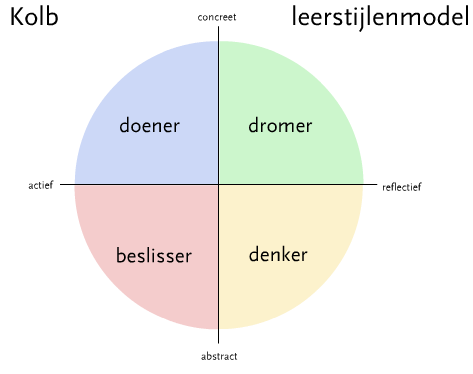 De leercirkel van KolbDe leeractiviteitencirkel van Kolb is een handig middel om te zien hoe er op leerstijlen kan worden aangesloten. Dit om ieder kind aan het denken te zetten over de onderwerpen die in de preventieles aan de orde komen. De cirkel hier laat het principe zien van de leeractiviteitencirkel. .Ieder kind stapt op een andere plek in deze leercirkel in, als doener, dromer, denker of beslisser. Een voorbeeld van een dromer die in de preventie bijwoont. De dromer zal in een les door te kijken, waar te nemen en reflectie komen tot ideeën en zal een denkkader vormen als het bijvoorbeeld om grenzen gaat. Het proces zal verder gaan doordat een kind uiteindelijk gaat experimenteren en hier door concreet ervaring opdoen met de kennis en inzichten die door een les zijn gegeven. Dit proces geldt ook voor de doener, alleen zal een kind als doener eerst gaan doen, en daarna de leeractiviteitencirkel verder doorlopen. In deze wetenschap moet voor iedere leerstijl in een preventieles de mogelijkheid gecreëerd worden om het leren. Hiermee zal de effectiviteit worden vergroot. Er moet dus rekening gehouden worden met een dromer, denker, beslisser en doen, in het geven van preventie.Voor het overbrengen van informatie kan er in aansluit hierop gebruik gemaakt worden van filmpjes of een boek voor de dromer en denker, van stellingen voor de beslisser en denker, van voorbeeldoefeningen voor de doener en dromer en een spel voor de beslisser en doener.STAP 4: ONTWERPIn deze paragraaf een globaal ontwerp van een lesprogramma weergegeven in de vorm van de lesopbouw. Voor dit ontwerp is gekeken naar de aanloop van het geven van een preventieles. Het begint met het contact dat de school legt met Stichting Bright Fame. Uiteindelijk is het namelijk de bedoeling dat scholen zelf aan gaan geven dat ze openstaan voor een preventieles over loverboys, om de kinderen klaar te maken voor het voortgezet onderwijs.VoorbereidingPlan een datumKies een locatie(Eventueel) een informatiebrief aan de ouders van kinderenMaak afspraken met de leerkracht van groep 8 over de werkzaamheden vooraf, tijdens en na de bijeenkomst.Afspraak maken over het declareren van de reiskostenDe eerste stap is vervolgens om een beginsituatie van de klas met de leerkracht in beeld te hebben. Dit kan door de volgende vragen:Waar komt uw interesse voor een preventieles vandaan?Waar zou u het accent hebben willen leggen wat betreft thema’s?Wat wilt u bereiken door deze preventieles in uw klas te laten geven?Wat weten de kinderen over loverboys, prostituees en prostituanten?Hoe wordt er over relaties en seksualiteit gepraat in de klas? Zijn we gewend om erover te praten?Wat zijn de verschillen in de groep in kennis, opvattingen, ervaringen, problemen en mogelijkheden in weerbaarheid?Zit relationele en seksuele vorming in het lesprogramma van uw school?Zijn er verder nog punten die nodig zijn om te weten voor het geven van de preventieles?De beginsituatie geschetst hebben, kan bepaald worden hoeveel aandacht er besteedt worden aan de feitelijke kennis van het loverboycircuit. Het kan ook dat de feitelijke kennis van het loverboycircuit niet aansluit bij de belevingswereld van de kinderen. Dan is het goed om aan te geven dat in de preventieles zal worden ingegaan op wensen en grenzen in relaties en seksualiteit. In gesprek met de leerlingen zal blijken wat er leeft en wat de vragen zijn. In deze preventieles zal door middel van stellingen het gesprek op gang worden gebracht. Daaruit zal verder gekeken worden waar de relatie-idealen liggen voor kinderen.LesopbouwHet programma van Stichting Bright Fame kan het beste bestaan uit verschillende interactieve componenten. Er wordt een standaard programma opgesteld. Geef de school of leerkracht de ruimte om aan te geven waar de specifieke behoeften liggen in de klas. Het is namelijk belangrijk dat er met de les wordt ingespeeld op de behoefte van de klas. Hieronder een overzicht van hoe een standaard les eruit ziet.Indeling van de les:Inleiding van de les (10 minuten)Welkom en voorstellenRegelsVragen boxInformatieve activiteiten (75 minuten)TerugblikInformatie over Stichting Bright FameStellingen over vriendschap, grenzen Situatie-oefeningAfsluiting van de les (20 minuten)Vragen boxConclusie en evaluatieInformatie- en hulpbronnenBenodigde materialen en middelenPowerPointpresentatieBeamerVragen boxPapiertjesEisen aan locatieDe preventieles kan in het klaslokaal van groep 8 worden uitgevoerd. Het verdient de voorkeur van een beamer in het klaslokaal.KostenDe reiskosten worden gedeclareerd bij school. Een school is vrij om een bedrag over te maken naar de rekening van Stichting Bright Fame. STAP 5: IMPLEMENTATIEOm de effectiviteit van het programma te verhogen is een goede voorbereiding het halve werk. Het is van belang om dan op de hoogte te zijn van de factoren die invloed uitoefenen op het uitvoeren van het programma. In deze paragraaf zal hier meer over geschreven worden om de inhoud, kwaliteit en bruikbaarheid van het preventiemateriaal te vergroten.Profiel preventiewerkerDe les wordt gegeven door preventiewerkers uit het preventieteam van Stichting Bright Fame. De preventiewerker is degene die het onderwerp overbrengt aan de doelgroep. Het is daarom van belang dat de preventiewerker aansprekend en aantrekkelijk, deskundig en geloofwaardig is. Dat laatste wil zeggen dat preventiewerker een betrouwbare informatiebron is. De soort zender bepaalt het succes van de les. Het is goed om hier te kijken welke zender het beste past bij de doelgroep. Het is goed om als preventiewerker te beschikken over communicatievaardigheden als basisgereedschap. Dit zijn de punten die een preventiewerker mee moet nemen in het geven van de preventieles. Communiceer doelgerichtStel vragenLuister goed naar vragenPak weerstanden opBewaak tussen feitelijke informatie en meningBlijf het doel voor ogen houden.Daarnaast is het belangrijk om te investeren in de professionaliteit van een preventiewerker. Tijdens een preventieles moet een preventiewerker in staat zijn om te gaan met gevoelens en gedachten die worden opgeroepen door de informatie en de gesprekken.Effectieve elementen van een preventielesOm de les tot een succes te laten worden, is het als preventiewerker noodzakelijk om in te spelen op de kinderen in groep 8, door aan te sluiten bij de behoeften en wensen van de kinderen. Hieronder nog een aantal tips voor de uitvoering van de les.Zorg voor individueel maatwerk door ruimte te laten voor vragen of verdieping;Zorg voor een afwisseling van werkvormen om de betrokkenheid en aandacht van de leerlingen te houden;Biedt actieve werkvormen aan;Zorg voor overgangszinnen, samenvattingen, conclusies en een krachtig slot;Zorg dat er gelegenheid is voor uitwisseling, wat de kracht van een groep is.Het kan zijn dat er onverwachtse gebeurtenissen plaatsvinden, die de preventiewerker op moet vangen. De volgende twee tips kunnen helpen om hier op in te spelen:Tip 1: Er vindt minder informatie uitwisseling plaats tussen de kinderen. Vul de informatie aan met ervaringen uit andere bijeenkomsten of las een tussentijdse evaluatie in om het programma aan te passen op de behoefte. Tip 2: Wanneer een groep groot is, is het nodig om de actieve onderdelen in te korten. Leg het accent dan meer op informatie (bewustwording) en minder op attitude, vaardigheden, oefenen en ervaring. Wijk niet af van de doelstelling, maar leg uit dat het programma wat wordt aangepast.In het lesprogramma (bijlage 1) staat de overige informatie die een preventiewerker nodig heeft, om de vragen in groep 8 te kunnen beantwoorden rondom seksualiteit en het loverboycircuit. Daarnaast zijn daar aandachtspunten aan toegevoegd, die helpen om een les vorm te geven.STAP 6: EVALUATIEOm de preventieles steeds beter aan te laten sluiten bij groep 8, is het ontwikkelen van een evaluatietraject noodzakelijk. Evaluatie is het terugkijken naar de planning van de les en de daadwerkelijke uitvoering ervan. Er zijn twee vormen van evalueren, procesevaluatie en effectevaluatie. Met procesevaluatie wordt er gekeken of de preventieles volgens de planning is gelopen, en waarom dit wel of niet gelukt is. Effectevaluatie laat zien wat de uitwerking van een preventieles is op de leerlingen in groep 8. Dit laatste, wetenschappelijk bewijs, wordt tegenwoordig belangrijker. Vooral als het gaat om subsidie te krijgen vanuit de overheid om het preventiepakket te implementeren in de praktijk van het basisonderwijs.EvaluatieprogrammaVooraf aan het opzetten van de evaluatie moeten er een aantal vragen gesteld worden:1. Wie worden er betrokken in de evaluatie? Om een volledig beeld te vormen is het goed om de kinderen een aantal vragen te stellen, en zowel de leerkracht als de preventiewerker de mogelijkheid te geven om de les te evalueren.2. Wanneer? De evaluatie kan het beste aan het einde van de les worden uitgevoerd door alle drie de partijen. De les is dan nog helder voor geest, en dit levert concrete feedback op voor een volgende les.3.Hoe? Geef kinderen de mogelijkheid om mondeling te reageren op de les door een evaluatiegesprek. Stel de vraag ‘Wat heb je van deze les geleerd?’ Laat de kinderen diverse dingen noemen. Ga niet alleen in op begrippen en feiten, maar ook op aanvullende vragen zoals: Wat heeft je geholpen om sterker te worden? Waar heb je het meeste aan gehad? Was het wat je had verwacht? De leerkracht kan het beste een schriftelijk evaluatieformulier in handen krijgen, om de diverse onderdelen van het programma te beoordelen. De leerkracht is de observator, en ziet hoe de les binnenkomt bij de leerlingen. Het beste is om de leerkracht een week de tijd te geven om het evaluatieformulier in te vullen. De leerkracht krijgt dan de kans om er met de kinderen over door te praten. In tabel 9.1 staan de diverse onderdelen  van een evaluatie en in aansluiting daarop een aantal vragen. In de bijlage een formulier om de leerkracht te overhandigen.Tabel 9.1 Preventie evaluatieHet is goed wanneer ook de preventiewerker een proces- en effectevaluatie schrijft. Koppel hier vervolgens acties aan om de effectiviteit van preventie te vergroten. Als preventieteam is het daarbij belangrijk om deze evaluaties van preventiewerkers, leerkrachten en leerlingen met enige regelmaat te bespreken. Dit laat zien waar de kracht ligt van de lessen en waar verder over nagedacht dient te worden.9.3 ConclusieIn dit hoofdstuk is een globale opzet gemaakt voor het preventiepakket voor groep 8 in het basisonderwijs, om te voorkomen dat er kinderen betrokken raken in het loverboycircuit. De concrete stappen zullen in de toekomst worden gezet. Eerst moet er over een aantal andere zaken worden nagedacht, waar in hoofdstuk 15 verder toelichting over gegeven wordt. Dit naar aanleiding van de kloof die er is tussen de visie van Stichting Bright Fame en Helse Liefde en die van kennisinstituten. De ontwikkelingsleeftijd in groep 8 ligt volgens de richtlijnen niet op het gebied van preventie over het loverboycircuit. Aangezien de ervaringen van Stichting Helse liefde er anders uitzien, is besloten om in de toekomst te kijken naar de mogelijkheden van loverboypreventie in groep 8 verder uit te werken. Om een project te voorzien van een goede basis, wordt aangeraden om te werken aan de hand van het stappenplan ‘Intervention Mapping’. Op deze manier kan er alle details gedacht worden en passend materiaal worden samengesteld, met de aanrader om dit in samenwerking te doen met andere organisaties in het netwerk van Stichting Bright Fame. Samen met andere partners kan er een methodiek worden opgezet en geïmplementeerd worden in het basisonderwijs.Hoofdstuk 10 Christelijke visie Dit hoofdstuk zal de visie van Stichting Bright Fame beschrijven. Ten aanzien van loverboypreventie is het belangrijk om bewust te zijn van de visie die een preventiewerker heeft ten aanzien van relaties en seksualiteit. De onderstaande deelvraag wordt hiermee beantwoord.⁞ Hoe kan Stichting Bright Fame loverboypreventie vormgeven, passend bij de eigen identiteit? ⁞10.1 Stichting Bright FameOm te beginnen een beschrijving van de Stichting en haar visie. Bright Fame is een Christelijke Stichting, die werkt vanuit de volgende visie welke door mevrouw T. Blokland (werkzaam als preventiewerker bij Stichting Bright Fame) als volgt wordt verwoord: “Onze visie is dat ieder mens een doel in zijn of haar leven heeft, niemand leeft toevallig, of zomaar, maar leeft omdat God hem/haar geboren heeft laten worden. Wat dat doel is, mag je in de loop van je leven ontdekken. Dat hoeft ook niet een specifiek doel te zijn, maar er bestaat wel een leven waarin je volledig tot je recht komt omdat je daar bent waar God je het beste tot je recht laat komen. We weten zeker dat prostitutie nooit het doel is van iemands leven, daarom helpen we vrouwen ook uit de prostitutie stappen. Als ze in de prostitutie hebben gewerkt, zijn ze erg beschadigd. Dat is de reden dat we graag willen voorkomen dat mensen in dit werk terecht komen. Om hen ervoor te waarschuwen en weerbaar te maken zodat de kansen kleiner worden dat ze hier terecht komen” (Blokland, 2012).De Stichting maakt zich hard voor de vrouwen in de prostitutie, met bovenstaande christelijke visie als drijfveer. Wat betreft deze visie onderscheiden ze zich van organisaties die niet werken vanuit een christelijke visie. Bright Fame verleent niet alleen praktische hulp maar bied de vrouwen ook geestelijke toerusting. Een voorbeeld hiervan is dat er met een prostituee gebeden wordt.10.2 Christelijke identiteit in preventieDe christelijke visie die de Stichting heeft op relaties en seksualiteit, betekent niet dat ze alleen op christelijke scholen preventie wil geven. Op christelijke scholen zal de christelijke visie ter sprake gebracht worden, waarbij de toepassing in de volgende punten tot uiting komt:God houdt van hen zoals ze zijn omdat Hij hen heeft gemaakt.Een kind is kostbaar van binnen en van buiten.Een kind mag zuinig zijn op en respect hebben voor zichzelf.In het openbaar basisonderwijs zal de christelijke visie terugkomen bij de introductie van de Stichting. De visie dat een kind kostbaar is omdat hij/zij door God is gemaakt, zal niet worden overgebracht.Met de christelijke identiteit heeft Stichting Bright Fame een meerwaarde in het aanbod van preventie van loverboyproblematiek. Vooral voor christelijke scholen zal het een meerwaarde hebben, omdat de visie van de Stichting beter aansluit bij de identiteit van de school. 10.3 Uitgangspunten Naast de visie zijn er tevens uitgangspunten te noemen die de Stichting voor ogen heeft, als het gaat om relaties en seksualiteit. Deze uitgangspunten worden onder andere ondersteund door het nieuwe wetenschappelijk onderzoek over de gevolgen van vrije seks voor kinderen. De resultaten van dit onderzoek zijn vastgelegd in het boek Verstrikt door Joe S. Mcilhaney en Freda Mckissic Bush. Dit boek is in november 2011 op de markt gebracht, en geeft verrassende nieuwe feiten aan het licht. Hieronder worden een aantal uitgangspunten ter hand genomen, om de visie van Stichting Bright Fame te onderbouwen.1) 	Het is belangrijk dat mensen bewust worden dat iedereen seksueel is en dat dat goed is. Het is een onderdeel van wie ze zijn en dat is goed ook. Om die reden is het goed om (christelijke) jongeren duidelijk te maken dat God hen als seksueel wezen bedoeld heeft. Door deze bewustwording ontstaat er ruimte om gevoelens te herkennen en te accepteren. De conclusie is dat seksualiteit en identiteit bij elkaar horen. 2) 	Het tweede uitgangspunt is dat seks en liefde bij elkaar horen. Seks is daarmee een bindmiddel en vindt plaats binnen exclusieve relatie. Seks is overal. Wij mensen zijn zo gemaakt dat alleen de term seks onze aandacht al trekt. Onze belangstelling voor seks zit in onze hersenen ingebouwd, en is absoluut essentieel. Anders zouden we geen vrijmoedigheid hebben om heel persoonlijk en intiem te worden met iemand, en aan elkaar verbonden zijn. Vanwege de diepgaande interesse is in de maatschappij te zien dat seks op veel manieren wordt gebruikt. Het is een onderwerp waar mensen van alle leeftijden voortdurend aan worden blootgesteld. Door internet is dit verschijnsel de laatste jaren sterk toegenomen, maar ook door het verval van normen en waarden in de amusementswereld en publieke opinie.Om seks een positieve ervaring te laten zijn, hoort het bij de intieme communicatie tussen twee mensen die om elkaar geven en die er naar verlangen om hun diepste gevoelens met elkaar te delen. Als seks wordt misbruikt heeft het echter een negatieve uitwerking. Als seks gebruikt wordt om iemand een plezier te doen of om invloed uit te oefenen op een ander, is dat niet goed. Seks zal dan resulteren in gevoelens van spijt, depressie, gedachten aan zelfmoord of andere emotionele moeiten. Deze gevolgen zijn onder andere terug te zien in de prostitutie, maar ook op andere niveaus zijn de gevolgen te zien van seks die niet goed gebruikt wordt.3) 	Het is nodig dat er aandacht besteedt wordt aan hoe God seksualiteit bedoeld heeft. Achter seks(ualiteit) zit een Schepper, God, die seksualiteit bedacht heeft, waardoor seks altijd verbonden is met God (wat zowel positief en negatief kan zijn). God heeft de mens veel meer gemaakt dan een verzameling lichaamsdelen. Een mens kan cognitief denken, oordelen, abstract denken, toekomstplannen maken en heeft een morele intelligentie en andere eigenschappen die ons leven kan besturen. Het vermogen om beslissingen te nemen, komt voort uit het uiterste centrum van onze hersenen. Onderzoek heeft inzicht gegeven op de invloed van seks op de hersenen van een mens. Seks is meer dan een kortstondige en lichamelijke handeling, wat dankzij moderne onderzoekstechnieken en technologieën ook bevestigd wordt door wetenschappers. Seks kan sterke en levenslange blijvende veranderingen in de hersenen veroorzaken en onze toekomst tot op verrassende niveaus beïnvloeden en sturen. Uiteindelijk blijkt dat seks bedrijven een kettingreactie schept van hersenactiviteiten die leiden tot de wens naar meer seks en daarmee sterkere binding tussen twee mensen. God heeft seksualiteit geschapen om mensen aan elkaar te verbinden voor een lange termijn. Mensen worden voor levenslang op een bepaalde manier samen gelijmd. 10.4 De praktijkMet deze uitgangspunten op papier, blijkt de werkelijkheid van seksualiteit anders te worden beleefd. De nadruk ligt op tolerantie en acceptatie met haar moderne kijk op wat ‘goed, juist en natuurlijk’ is voor jonge mensen. De moderne maatschappij vindt het normaal dat we, buiten de grenzen van een levenslange relatie, seksuele activiteit ontplooien. Dit heeft ernstige gevolgen op emotioneel en psychisch vlak, naast dat seks buiten een relatie van liefde en trouw kan leiden tot seksueel overdraagbare aandoeningen en tot ongewenste zwangerschappen. In bijlage 2 van dit onderzoek is meer te lezen over de wetenschappelijke achtergrond van het verband tussen seks en de hersenen.Terugkomend op de moderne maatschappij, is het van belang dat ouders, voogden, mentoren, leerkrachten, professionals en anderen betrokken zijn bij het leven van een kind. Dit kan een krachtige stimulans zijn voor gedragskeuzes van kinderen. Ouders beïnvloeden de gedragskeuzes van kinderen het meest. Een preventieprogramma over de specifieke vormen van negatief seksueel gedrag, kan een kind helpen om te zoeken naar gedragsbeslissingen. Volwassen leiding heeft een kind op diverse manieren nodig, omdat ze nog niet volledig fysiek ontwikkelde hersenen hebben. Wanneer leiding ontbreekt, is het resultaat vaak riskant gedrag bij het uitproberen van seks, drugs, geweld en dergelijke, met de gevolgen van dien. De zoektocht naar seks, spanning en geld vindt haar achtergronden vaak in het ontbreken van een stabiele gezinssituatie. Om die reden is het van belang om kinderen bewust te maken van de seksuele gevoelens en een kind van kennis en inzichten te voorzien om gedragsbeslissingen te nemen. Dit alles om seks op een gezonde manier te ervaren, het van grote waarde kan zijn en veel voldoening in ons leven kan geven.Met deze informatie is een fundament gelegd voor het opstarten van een preventiemethode. De hoofdvraag van dit onderzoek vraagt om concrete stappen richting het ontwikkelen van materiaal waar Stichting Bright Fame mee aan de slag kan. Als basis voor het ontwikkelen van preventiemateriaal is het van belang dat de organisatie een duidelijke visie heeft. Bright Fame is een jonge stichting en is op dat gebied nog in ontwikkeling. Op deze manier is een start gemaakt voor visievorming en zal Bright Fame hier verder zelf mee aan de slag moeten om de visie ook daadwerkelijk vast te leggen. In de aanbevelingen worden concrete handvaten gegeven wat betreft de ontwikkeling van preventiemateriaal (Hoofdstuk 14).10.5 ConclusieStichting Bright Fame  werkt vanuit een christelijke visie. Zij geloven dat ieder mens met een doel op aarde is omdat het Gods bedoeling is, maar ook dat een mens niet is gemaakt om in de prostitutie te werken. Om die reden vinden zij preventie belangrijk en moet deze plaats vinden op zowel christelijke als niet christelijke basisscholen. Voor christelijke basisscholen is het een meerwaarde dat de stichting vanuit dezelfde levensovertuiging te werk gaat. Op niet christelijke basisscholen zal tijdens een preventieles de christelijke identiteit alleen bij de introductie naar voren komen. Om Bright Fame op weg te helpen zijn in de ontwikkeling van hun visie is een start gemaakt door het op papier te zetten. Daarnaast zijn ook een drietal uitgangspunten vastgelegd o.a. gebaseerd op het boek ‘Verstrikt’.  De drie uitgangspunten zijn:Iedereen is seksueel en dat is goed.Liefde en seks horen bij elkaar.Aandacht voor hoe God seksualiteit bedoeld heeft.In deze moderne maatschappij blijkt de werkelijkheid alleen anders te worden beleeft. Men vindt het normaal dat er buiten de grenzen van een levenslange relatie, seksuele activiteit plaatsvindt. Daarom is het belangrijk dat er betrokkenheid is van onder andere de ouders op het kind en zijn/ haar seksuele ontwikkeling. Meer informatie over de gevolgen van seksuele activiteit op jonge leeftijd is in bijlage 2 terug te vinden. Hoofdstuk 11 Conclusie van het onderzoekOp maandag 6 februari 2012 is het onderzoek na het schrijven van het plan van aanpak van start gegaan. In dit onderzoek zijn de deelvragen beantwoord, om daarmee uiteindelijk de volgende hoofdvraag te kunnen beantwoorden:⁞ Hoe kan Stichting Bright Fame kinderen in groep 8 relationeel en seksueel weerbaar maken voor het loverboycircuit? ⁞Op het moment dat de vraag van Stichting Bright Fame helder was geformuleerd, zijn wij gaan zoeken naar manieren om de vraag te kunnen beantwoorden. Om het onderzoek van een goed fundament te voorzien, is er contact gelegd met kennisinstituten en deskundigen die betrokken zijn bij relationele- en seksuele vorming van kinderen. Door het afnemen van semigestructureerde interviews is informatie verzameld over het opzetten van een preventiepakket. Naast de informatie die we zochten om Stichting Bright Fame van preventiemateriaal te voorzien, hebben de interviews ons geholpen om visie te ontwikkelen op het geven preventie. De interviews brachten ons op een spanningsveld van de vraag vanuit Stichting Bright Fame en het antwoord dat gegeven werd door kennisinstituten, zoals Movisie, GGD en Rutgers WPF. De wens van de Stichting komt niet overeen met de overtuiging van de kennisinstituten. Met dit dilemma zijn wij als onderzoekers gaan kijken naar de mogelijkheden die er liggen op het terrein van loverboypreventie. 11.1 DilemmaHet dilemma dat er ligt, is dat er twee uiteenlopende meningen zijn wat betreft de toepasbaarheid van preventie in groep 8. Kennisinstituten hebben aangegeven dat loverboypreventie niet aansluit bij het ontwikkelingsniveau van kinderen in groep 8. In de interviews kwam naar voren dat het niet goed is om zoveel aandacht te geven aan het exces van grensoverschrijdend gedrag. Dat past niet bij een gezonde seksuele ontwikkeling van een kind. Het is beter om in te zetten op de positieve beeldvorming van seksualiteit, waarmee de weerbaarheid wordt vergroot, dan dat er kennis en inzicht wordt overgedragen over het loverboycircuit. Wanneer we Stichting Bright Fame aan het woord laten, draagt ze aan dat de praktijk een andere kant toont. ‘Kinderen in groep 8 kunnen een loverboy preventieles echt wel hebben is mijn ervaring’, aldus Blokland. De ervaringen van Stichting Helse liefde van vier jaar loverboypreventie in groep 8, bevestigen dit standpunt. Terugkijkend op deze vier jaar preventie blijkt dat het gewaardeerd wordt en goed aansluit bij de kinderen. Stichting Helse liefde gaf daarbij aan dat door meiden in het voortgezet onderwijs ook werd aangegeven dat het hen zeker had geholpen, wanneer ze eerder kennis en inzicht in het loverboycircuit hadden gehad. Beide visies zijn meegenomen en hebben geleid tot de vraag welke toevoeging Stichting Bright Fame heeft in het huidige aanbod aan seksuele, relationele vorming en de overige preventie. Er zou dan een nieuw lesprogramma worden gemaakt, terwijl er op het gebied van weerbaarheid goed materiaal is. 11.2 BeantwoordingIn het interview met Stichting Helse liefde werd ons duidelijk welke stappen er gezet moeten gaan worden voor loverboypreventie. De titel van hoofdstuk 1 ‘De weg naar preventie’ spreekt hiervan. Dit onderzoek is een stap in de richting, om een preventieaanbod te laten ontwikkelen aangaande het loverboycircuit voor in groep 8. Stichting Bright Fame zal door, vervolgonderzoek en concrete stappen te zetten, in de toekomst kwalitatief goed materiaal kunnen ontwikkelen voor het geven van loverboypreventie in groep 8. Door eerst een stevig fundament te leggen, wordt de preventie ingebed, waarmee de effectiviteit van de preventie het grootst zal zijn. Het effect zal een relationeel en seksueel weerbaar kind zijn, die weet waarvoor deze weerbaarheid nodig is.Hoofdstuk 12 Aanbevelingen Naar aanleiding van het onderzoek adviseren we Stichting Bright Fame te investeren op de punten professionalisering, afbakening en samenwerking met derden. Dit zal de ontwikkeling van de preventie over het loverboycircuit ten goede komen.AANBEVELING 1: PROFESSIONALISERINGAls onderzoekers raden we Stichting Bright Fame aan zich te professionaliseren op twee gebieden:De StichtingHet preventieaanbodStichting Bright FameBright Fame noemt zich professioneel betrokken. In het vertrouwen dat het met de betrokkenheid goed zit, willen wij onze focus meer leggen op de professie. Gedurende de onderzoeksperiode concluderen we dat Bright Fame zich meer kan ontwikkelen in de visie, missie en public relations. Wij baseren dat op de uitstraling van de huidige website, het ontbreken daarop van de visie en missie en de vraag van mevrouw Blokland waarom ze zo weinig aanvragen krijgen voor preventielessen. Wij adviseren daarom om de visie, missie en de daarbij horende doelen op papier uit te werken. Daarnaast is het belangrijk om naar buiten toe de visie en missie helder beschreven te hebben. Een visie kan als volgt gedefinieerd worden: een voorstelling van de toekomst van Stichting Bright Fame. Dit wordt de basis van alle keuze die worden gemaakt, wat richting geeft, voor samenhang zorgt, inspirerend is, waarmee je kunt onderscheiden en het helpt te overleven.Om aan de buitenwereld kort en krachtig duidelijk te maken waar de Stichting voor staat, wordt vaak een missie geformuleerd. Een missie geeft de kernactiviteiten van de Stichting weer en de markt waarin Bright Fame actief is. In de missie worden ook de principes op basis van waarden en normen beschreven. Een missie bestaat uit een beschrijving van de volgende vijf elementen gebaseerd op het boek ‘Is dit de juiste koers?’ :Het werkterreinHet bestaansrechtDe betekening voor de betrokkenen bij de StichtingDe normen, waarden en overtuigingenDe intenties en ambities                                                                                                                                                                                                                                                                                                                                                                                                                                                                  Een visie en missie geven de richting aan die de organisatie nastreeft. Waarom bestaat de Stichting? Wat zijn de doelstellingen en hoe willen de betrokkenen deze doelstelling bereiken? Het antwoord op deze drie vragen vormen een basis voor de Stichting met het doel op één lijn te zitten en met de neuzen dezelfde kant op voor de Stichting te werken. Als binnen de Stichting iedereen achter het doel van de organisatie zal staan, zal de bereidheid om zich daarvoor gezamenlijk in te spannen, groot zijn. Preventie Op het gebied van preventie kan Stichting Bright Fame ook inzetten op professionalisering. Uit het onderzoek is gebleken dat het opzetten van kwalitatief goed preventiemateriaal meer tijd en deskundigheid vergt dan wij hebben kunnen bieden. De interviews bevestigen ook dat materiaal ontwikkelen jaren tijd kost en iets is wat zich blijft ontwikkelen. Wij raden de Stichting dan ook aan om allereerst een stevige basis te leggen voor preventie. Om te professionaliseren op de inhoud van de preventie adviseren wij de Stichting het volgende:Stel een hoofdverantwoordelijke aan voor de opzet van preventie(materiaal);Zorg voor een vast en deskundig preventieteam;Volg trainingen/ cursussen;Creëer naamsbekendheid door public relations (social media, website, folder);Wees op de hoogte van de actualiteiten en trends in de maatschappij;Zorg voor een evaluatie van de preventielessen door leerkracht en preventiemedewerker;Bepaal de noodzaak aan financiële ondersteuning. Stel een hoofdverantwoordelijke aan voor de opzet van preventie(materiaal)Door een hoofdverantwoordelijke aan te stellen voor het opzetten preventiemateriaal, kan de preventieontwikkeling de nodige voortgang vinden. Het is belangrijk dat één persoon hier de vervolgstappen in dirigeert en de nodige werkzaamheden oppakt. Wij raden aan om dit iemand te laten zijn die ervaring heeft met preventie geven. Een stagiaire zou kunnen, maar door het tijdelijke karakter, is dit niet bevorderlijk voor de continuïteit van de ontwikkeling van preventie. Zorg voor een vast en deskundig preventieteamOp dit moment werkt Bright Fame met een preventieteam, waarvan niet iedereen vast is aangesteld. Het voordeel van een vast preventieteam is dat je stabiliteit hebt, op elkaar ingespeeld raakt en het team zich kan professionaliseren door cursussen en trainingen. Dit zorgt voor een versteviging van de preventielessen die worden gegeven. Volg trainingen/ cursussenDe Stichting Helse liefde geeft een tweedaagse training voor professionals over preventie loverboys. De mogelijkheid voor Stichting Bright Fame is om een training op maat te maken, zodat het preventieteam toegankelijk is nieuwe preventiewerkers.Creëer naamsbekendheid door public relations (social media, website, folder)Om voor meer naamsbekendheid te zorgen, is een overzichtelijke website nodig met alle informatie om het werk van Bright Fame helder in beeld te brengen. Naamsbekendheid zorgt uiteindelijk voor meer aandacht voor het preventieaanbod. Op dit moment is de vraag niet groot, wat vraagt om  Stichting Bright Fame meer op de kaart te zetten. Anne van der Spijk laat in haar onderzoek voor de Stichting ook naar voren komen, dat social media een belangrijke investering is voor naamsbekendheid. Wees op de hoogte van de actualiteiten en trends in de maatschappij De Stichting heeft de verantwoordelijkheid om kennis van zaken te hebben, en vervolgens aan te sluiten bij de doelgroep en haar ontwikkelingen. Dit kan door middel van het lezen van literatuur, kranten (landelijk en gemeentelijk), tv-programma’s over de recente ontwikkelingen binnen het loverboycircuit. Zorg voor een evaluatie van de preventielessen door leerkracht en preventiemedewerkerOp dit moment worden er op vraag van scholen al preventielessen gegeven. Het is belangrijk om te zorgen voor de mogelijkheid om de les te evalueren door de kinderen, de leerkracht en de preventiewerker zelf. In hoofdstuk 11 zijn hier handreikingen voor gegeven. Evaluatie helpt om de lessen af te stemmen op doelgroep.Bepaal de noodzaak van financiële ondersteuning Als laatste, maar niet onbelangrijk advies, de financiële bijdrage die de Stichting vraagt. Er worden kosten gemaakt bij het geven van preventielessen, waaronder reiskosten. Vandaar het advies om daarover na te denken en vast te stellen wat een reëel bedrag is om van de school te vragen. Om onnodige financiële uitgaven te voorkomen is afbakening van het werkgebied waarbinnen preventie wordt gegeven een advies waar in de volgende alinea meer uitleg over wordt gegeven. AANBEVELING 2: AFBAKENINGMet afbakening doelen we op het werkgebied waar binnen Bright Fame zichzelf bekend kan maken en preventie gaat geven. Uit het interview met Theo van Stichting Helse liefde blijkt het effectief te zijn om op de hoogte te zijn van actuele thema’s en problemen die spelen binnen het werkgebied waarbinnen je preventielessen verzorgt. Dhr. Hendrickx noemde als voorbeeld het probleem van telefoonabonnementen die onder druk worden afgesloten in de regio Zuid-Limburg, het werkgebied van Stichting Helse liefde. Tijdens de preventielessen wordt dit benoemd en sluit de Stichting op die manier aan bij de belevingswereld van de doelgroep omdat ze het herkennen. Wanneer zoiets niet speelt in de regio zorgt dat niet voor herkenning en is de kans klein dat het verhaal blijft hangen. StappenplanWij adviseren Stichting Bright Fame om hun werkgebied vast te stellen, bijvoorbeeld Amsterdam en omstreken, waarbinnen gegeven gaat worden en de naamsbekendheid wordt opgebouwd. Daarbij adviseren wij om onderzoek te doen naar de actuele thema’s en problemen die spelen binnen dit werkgebied van de Stichting. In een stappenplan ziet het proces van afbakening er als volgt uit:Werkgebied bepalenOnderzoek doen naar de actuele thema’s en problematiek die er speeltInkaderen door:Eén school binnen het werkgebied te benaderen voor een preventieles.In samenwerking met deze school de preventieles te evalueren en bij te stellen.Een structureel programma op te zetten om jaarlijks preventie te kunnen geven op deze school.Public relations Door het zetten van deze stappen kan Stichting Bright Fame naamsbekendheid opbouwen. Wanneer de preventie succesvol verloopt op deze ene basisschool, kan dat positieve mond-tot-mondreclame opleveren wat ertoe leidt dat meer scholen binnen het werkgebied Bright Fame zullen benaderen. Public relations wil zeggen dat Bright Fame zichzelf meer bekendmaakt door de website en door folders te maken van het aanbod. De website is op het moment van schrijven in aanbouw. Wij raden de Stichting aan om, wanneer er preventiemateriaal is ontwikkeld, het ook bekend te maken via de website. Op de website kan het preventieteam worden voorgesteld en de inhoud van de preventie worden beschreven waardoor scholen zich een beeld kunnen vormen. Wij willen benadrukken dat wanneer de Stichting start met kwalitatief goede preventielessen op één basisschool zij van daaruit hun werk kunnen intensiveren binnen een werkgebied en naamsbekendheid op kunnen bouwen.AANBEVELING 3: SAMENWERKINGIn een aantal interviews is samenwerking met andere hulpverleningsorganisaties naar voren gekomen als kracht van een organisatie. Daarom ook ons advies aan Bright Fame om te zoeken naar samenwerking met andere organisaties die betrokken zijn bij de loverboyproblematiek, het onderwijs en preventie. Stichting Helse liefde Een mooi voorbeeld van samenwerking is zichtbaar in de zogenaamde ketenaanpak die Stichting Helse liefde heeft op weten te bouwen. Door samen te werken met de politie, school en allerlei maatschappelijke instanties zorgt men ervoor dat een slachtoffer en dader altijd ergens terecht komt waar het wordt opgevangen en/ of begeleidt. Wij raden Stichting Bright Fame daarom ook aan om in eerste instantie contact te zoeken met Stichting Helse liefde. Beide stichtingen kunnen elkaar aanmoedigen in de strijd tegen uitbuiting met groep 8 als startpunt van een preventief project. Aangezien zij de enige twee (christelijke) stichtingen zijn die voorstander zijn van preventie in groep 8. Andere partnersBenader scholen in de omgeving van Amsterdam en vraag naar de mogelijkheden om samen na te denken over materiaal en een vangnet voor kinderen. Het opbouwen van een netwerk is belangrijk, als het om de doelgroep gaat. Samenwerking met leerkrachten is bevorderlijk voor het aansluiten van een preventieles in groep 8. Verder is het belangrijk dat Stichting Bright Fame gebruik maakt van ondersteuning van organisaties binnen het eigen werkgebied. Dat kan bijvoorbeeld door te zoeken naar mogelijkheden tot samenwerking met het Scharlaken Koord. Wanneer Stichting Bright Fame goed kan onderbouwen waar het belang ligt van preventie in groep 8, kan men zorgen dat de preventie van Scharlaken Koord en Bright Fame meer en meer op elkaar aan gaan sluiten.Stop-Loverboys-Nu is een stichting die ook kennis van zaken heeft en daarnaast veel ervaring heeft met het geven van preventie. Hulpverlenende instanties in Amsterdam en de politie kunnen hier ook een belangrijke rol in spelen, door hun betrokkenheid in de zaken die in de stad spelen en de behoeften die er liggen op diverse terreinen, doelgroepen, wijken in de regio Amsterdam.12.4 ConclusieDe aanbevelingen die wij aan Stichting Bright Fame doen om preventie over loverboys op te zetten in groep 8 is in drie punten samen te vatten. De eerste is professionalisering. Professionalisering als Stichting met een visie en missie als basis en in preventie door kwaliteit en ontwikkeling voor het waarborgen van de continuïteit. De tweede is afbakening. Ons advies daarin is om te beginnen met het afbakenen van het werkgebied en daarbinnen preventielessen te verzorgen. Van belang daarbij is om te inventariseren welke thema’s en problematieken er binnen dat werkgebied spelen om aan te kunnen sluiten bij de doelgroep. Als laatste is samenwerking een belangrijk punt om in te zetten. Door samen te werken met maatschappelijk betrokken organisaties en met het basisonderwijs zal de Stichting sterker staan. Er kan van elkaar geleerd worden en gestreefd worden naar effectieve preventie. BijlagenBijlage 1: PersberichtPERSBERICHT “Loverboypreventie in groep 8”Een kind moet weten waar het weerbaar voor moet zijn.Preventie over loverboys is niet alleen goed op het voortgezet onderwijs, maar moet ook in groep 8 al plaatsvinden. Tanja Blokland, preventiewerker bij Stichting Bright Fame, is van mening dat kinderen in groep 8 ontvankelijker zijn voor de boodschap van preventie dan wanneer ze op het voortgezet onderwijs terecht komen.  Samen met  twee studenten van de Christelijke Hogeschool is zij gaan zoeken naar mogelijkheden om preventie passend te maken voor groep 8. Anne-Marie Baan en Marieke Rietveld hebben onderzoek gedaan naar de haalbaarheid van preventie voor deze doelgroep. Interviews met deskundigen op het gebied van seksualiteit, kinderen en loverboypreventie brachten de verscheidenheid aan visies op loverboypreventie in groep 8 aan het licht. Dit heeft Stichting Bright Fame geholpen om positie in te nemen op de markt van loverboypreventie.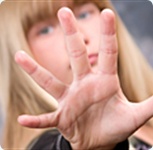 Stichting Bright Fame is een christelijke stichting, gevestigd in hartje Amsterdam. Het aanbod bestaat uit het begeleiden van prostituees die uit de prostitutie willen stappen of uitgestapt zijn. Met de dagelijkste confrontatie van deze vrouwen achter het raam, is Bright Fame ervan overtuigt dat dergelijke vorm van uitbuiting voorkomen dient te worden. “Als ze in de prostitutie hebben gewerkt, zijn ze erg beschadigd. Dat is de reden dat we graag willen voorkomen dat mensen in dit werk terecht komen. Om hen ervoor te waarschuwen en weerbaar te maken zodat de kansen kleiner worden dat ze hier terecht komen”, aldus Tanja. Met de komst van Tanja bij Bright Fame is preventie een meer actieve rol gaan spelen om vrouwen ver van de prostitutie vandaan te houden. Een preventieles over loverboys houdt echter meer in dan alleen het waarschuwen voor de gevaren van loverboys. Belangrijk is ook dat er tijdens een preventieles gesproken wordt over de positieve kant van seksualiteit. Rekening houdend met de idee dat een kind loverboy, slachtoffer maar ook prostituant kan worden is het goed om vanuit alle drie de opties preventie vorm te geven. Deze vorm van preventie in groep 8 wordt niet door iedereen van harte aanbevolen. Verschillende kennisinstituten als Rutgers WPF en Movisie, raden aan om het niet zo specifiek over loverboys te hebben in groep 8. Het advies dat zij meegeven is dan ook om meer te spreken over weerbaarheid en daarbij gebruik te maken van de bestaande lespakketten, zoals Relaties & Seksualiteit en Wonderlijk gemaakt. Dit om beter aan te sluiten bij het ontwikkelingsniveau van de doelgroep.  Theo Hendrickx van Stichting Helse liefde is schrijver van het preventieproject ‘Wolf in Schaapskleren’. Dit is specifiek gemaakt voor groep 8, vanuit de overtuiging dat kinderen moeten weten waarvoor ze weerbaar gemaakt moeten worden. Specifiek praten over loverboys en welke gevaren dat met zich meebrengt is volgens hem daarom juist wel nodig in groep 8. Uit deze uiteenlopende opvattingen over loverboypreventie in groep 8 blijkt dat een onderzoek naar de haalbaarheid niet overbodig is geweest. Onderzoekers Baan en Rietveld kunnen concluderen dat preventie in groep 8 te verantwoorden is, mits het stevig onderbouwd is. Het advies dat Stichting Bright Fame wordt meegegeven, komt samen in het woord PAS.  PAS staat voor Professionalisering, Afbakening en Samenwerking. Zorg dat je professioneel bent, baken het werkgebied af waarbinnen preventie door Stichting Bright wordt gegeven en werk samen met andere organisaties zodat er een netwerk ontstaat waarin preventie wordt ingebed. Bijlage 2: Literatuur ‘Verstrikt’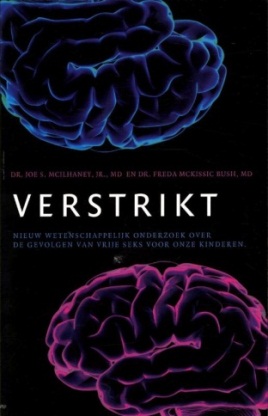 Nieuw wetenschappelijk onderzoek over de gevolgen van vrije seks voor onze kinderenDr. Joe S. Mcilhaney, Jr.MD en Dr. Freda Mckissic BushNovember 2011Uitgeverij NovapresIn deze bijlage wordt een korte weergave gegeven van de inhoud van het boek ‘Verstrikt’.OnderzoeksresultatenUit een enorme hoeveelheid wetenschappelijke data toont dit boek aan dat:Het brein door seksuele activiteit chemische stoffen aanmaakt, die partners emotioneel met elkaar verbindt.Het verbreken van deze verbinding depressie veroorzaakt en het moeilijker maakt om zich in de toekomst met iemand anders te verbinden.De chemische stoffen die tijdens seks in de hersenen vrijkomen, verslavend kunnen zijn.De hersenen pas volledig volgroeid zijn op de leeftijd van 25 jaar.De moderne samenleving wil ons doen geloven dat jongeren seksueel actief kunnen zijn als ze vinden dat ze daar aan toe zijn en dat, als ze de juiste voorzorgsmaatregelen nemen, alles prima is, maar de feiten vertellen een ander verhaal.IntroductieModern neurowetenschappelijk onderzoek heeft verbijsterende nieuwe feiten aan het licht gebracht over het effect van seks op onze hersenen. Dat effect kan allerlei gevolgen hebben, waaraan wetenschappers nog steeds werken om ze te begrijpen. Wel weten we, dat seks iemands hersenen letterlijk kan veranderen en dat het zijn gedachteleven en toekomstige beslissingen kan beïnvloeden. En daarin liggen zowel het voordeel als het gevaar. Als seks op een gezonde manier ervaren wordt, kan het van grote waarde zijn en veel voldoening aan ons leven geven, maar indien het op een ongezonde manier op het verkeerde moment wordt ervaren, kan het schade toebrengen aan belangrijke eigenschappen van ons mens-zijn.Laten we de over seks hebbenSeks is overal. Wij mensen zijn zo gemaakt dat alleen al de term seks onze aandacht krijgt. Waarom? Omdat, zo toont nieuw onderzoek aan, onze belangrijkstelling voor seks in onze hersenen zit ingebouwd. Deze fascinatie voor seks is absoluut essentieel. Als we deze aangeboren belangstelling voor seksuele zaken niet hadden, zouden we geen enkele vrijmoedigheid hebben om heel persoonlijk met iemand te worden, echt intiem, letterlijk aan elkaar verbonden te zijn. Vanwege onze diepgaande interesse, wordt seks door de maatschappij op veel manieren gebruikt. Het is een onderwerp waar mensen van alle leeftijden voortdurend aan worden blootgesteld. Dankzij internet is dit verschijnsel de laatste jaren sterk toegenomen, maar ook door het verval van normen en waarden in de amusementswereld en de publieke opinie.Ontwaken van seksuele dingenBij jongens en meisjes in de prepuberteit zijn de seksuele dingen als het ware nog in slaap. De term ‘seksueel ontwaken’ wordt vaak gebruikt om die periode in het leven van een jongen of meisje te beschrijven, waarin hij of zij seksuele interesse begint te krijgen. De term ‘ontwaken’ wijst op iets dat eerder slapend was en inderdaad, bij jonge kinderen is dit het geval. De lichamen van kleine jongens en meisjes lijken nog veel op elkaar en weerspiegelen de seksuele onvolwassenheid van hun geest. Ze zijn soms nieuwsgierig naar hun eigen lichaam of dat van hun ouders of vragen waar baby’s vandaan komen, maar de interesse en lichamelijke ontwikkeling die kenmerkend zijn voor een persoon die is toegerust om seks te hebben en kinderen te krijgen, ontbreekt nog. De puberteit is de periode in het leven van jongens en meisjes waarin ze lichamelijk veranderen en zich ontwikkelen tot volwassenen met seksuele verlangens. De puberteit luidt veel meer in dan een lichamelijke verandering. Deze lichamelijke groei en ontwikkeling gaan gepaard met geestelijke en emotionele veranderingen.Wanneer is het dan seks?Seks is een hele normale behoefte, maar wat is het precies? Hoe vreemd het ook klinkt, velen verschillen van mening over wat seks nu eigenlijk is. De meest voor de hand liggende definitie die werd gesuggereerd na recent hersenonderzoek is: ‘seksuele activiteit is elk intiemcontact tussen twee mensen waarbij sprake is van opwinding, stimulering en een reactie bij ten minste één van de twee partners.’ Seks is elk bewust seksueel intiem gedrag tussen twee mensen, of één persoon zelfs wanneer het zelfstimulatie betreft. Niet alleen geslachtsgemeenschap moet tot seksuele activiteit gerekend worden, maar ook anale seks, orale seks, wederzijdse masturbatie, samen douchen, het strelen van de borsten en ander gedrag en zelfs kussen wanneer dit gebeurd met het doel seksueel te stimuleren en te bevredigen en, natuurlijk het vermogen zich voort te planten. Seks kan en moet een positieve ervaring zijn. Het hoort de intieme communicatie tussen twee mensen die om elkaar geven, te zijn die ernaar verlangen hun diepste gevoelens met elkaar te delen. Seks heeft allerlei geweldige voordelen: het plezier en de voldoening intiem deel te hebben aan het lichaam van een ander, de gesproken en de lichamelijke communicatie, het uiten en ontvangen van plezier met een partner, het van twee tot één nieuwe eenheid worden. Als seks misbruikt wordt, heeft het echter duidelijk een negatieve uitwerking. Als iemand gedwongen wordt tot seks, is dat niet goed. Als seks gebruikt wordt om iemand een plezier te doen of om invloed uit te oefenen op een ander, is dat niet goed. Als seks wordt gebruikt om er financieel beter van te worden, of om de ander te misbruiken of te vernederen, is dat niet goed. Wanneer seks resulteert in gevoelens van spijt, depressie, gedachten aan zelfmoord of andere emotionele moeiten, is dat niet goed.Niet alleen maar een lichaamOm echt te kunnen begrijpen waarom seks zo goed verkoopt en waarom het zo alomtegenwoordig in onze maatschappij is, moeten we eerst snappen dat mensen niet maar gewoon seksmachines of dieren zijn. Als we seks beschouwen als zomaar een lichamelijke activiteit war je je naar behoeven en puur voor je plezier mee kunt bezighouden, kunnen we onaangenaam verrast worden door problemen die voortkomen uit de misvattingen en misrekeningen van onze menselijke natuur. Als we geloven, dat we alleen gemaakt zijn om aan onze behoeften te voldoen, zouden we de conclusie kunnen trekken, dat we seks kunnen hebben puur om het lichamelijk plezier en dat verder los zien van wat we als mens zijn. We zouden ons jammerlijk vergissen. Belangrijk onderzoek naar het fenomeen puberteit heeft een aantal belangrijke ontdekkingen opgeleverd. Men heeft ontdekt dat bij slechte ouder – puberrelaties, tienerjongens met een hoog testosteronniveau eerder betrokken raken in allerlei risicovol gedrag, waaronder seks. Ook tienermeisjes met een slechten ouderrelatie vertonen eveneens zulk gedrag. Toch toonde het onderzoek ook aan dat in elk van deze gevallen, de thuissituatie van veel grotere invloed op het gedrag was dan de hormoonniveaus en wanneer de ouder-puber-relatie goed was, leken de hormoonniveaus helemaal geen rol te spelen met betrekking tot gevaarlijk gedrag. SocialisatieHet is goed om te bedenken, dat het lichaam en de hersenen van elk kind veranderen, als hij/zij ouder wordt en deze veranderingen hebben een enorme lichamelijke en psychische uitwerking op alles wat met seksualiteit te maken heeft. Vaak gaan deze veranderingen gepaard met een grote belangstelling voor en verlangen naar seks. Maar alleen het feit dat iemand door de puberteit gaat of dat de sekshormonen door het lichaam gieren, geeft niet de doorslag in hun beslissing wel of geen seks te hebben. Gunstige factoren als een stabiele thuissituatie en begeleiding van een volwassene, kunnen een puber door deze tumultueuze periode in het leven helpen. Negatieve begeleiding van leeftijdgenoten en de media kunnen de rit een stuk lastiger maken.Seks en haar gevolgenUiteindelijk is het bekend dat de hersenen zich nog tijdens de puberteit ontwikkelen en ze dat ook nog lang blijven doen, nadat de uiterlijke lichamelijke veranderingen beëindigd zijn. Recent onderzoek onder seksueel actieve pubers toont aan, dat seksuele activiteit meer dan alleen lichamelijke gevolgen heeft. Met de studie werd aangetoond, dat zowel jongens als meisjes die seks hebben gehad tot drie keer meer kans lopen om depressief te worden dan hun vrienden die nog maagd zijn. In het onderzoek werd ook rekening gehouden met andere factoren in de levens van deze jonge mensen, zodat een eerlijke vergelijking met hun leeftijdgenoten gegarandeerd is. De meisjes die seksueel actief werden, liepen drie keer meer kans een zelfmoordpoging te ondernemen dan hun vriendinnen die nog maagd waren, terwijl de seksueel actieve jongens een volle zeven keer meer kans liepen een zelfmoordpoging te ondernemen. En toch is de kans groot dat geen enkele van deze jonge mensen zich bewust was dat hun zelfmoordgedachten zouden kunnen zijn veroorzaakt door hun seksuele gedrag. Een mens is veel meer dan een verzameling lichaamsdelen. We kunnen cognitief denken, oordelen, abstract denken, toekomstplannen maken en we hebben een morele intelligentie en andere eigenschappen die ons leven besturen. Ons vermogen om beslissingen te nemen, dat uit de uiterste centra van onze hersenen komt, kan een mens tot het meest bevredigende seksuele gedrag brengen, tenzij zich door voortijdig en onverstandig seksueel gedrag in de puberteit een foute programmering heeft voorgedaan, waarbij dat deel van de hersenen waar de beslissingen gemaakt worden, beschadigd is geraakt. Dit is een gevaar waar de meeste jongeren en de meeste ouders zich niet bewust van zijn. Gelukkig heeft de moderne neurowetenschap in de laatste paar jaar een deur geopend naar onvoorstelbaar nuttige informatie die ons uit de problemen kan helpen. Het onderzoek naar de menselijke hersenen en het zenuwstelsel heeft buitengewone en ook nieuwe informatie opgeleverd over welke invloed seks op onze hersenen heeft. Tot dusver zijn nog maar weinig pogingen gedaan om de relatie tussen seks, liefde, seksueel verlangen en seksueel risicovol gedrag, nauwgezet vast te stellen. Dankzij moderne onderzoekstechnieken en technologieën bevestigen wetenschappers nu, dat seks meer is dan een kortstondige lichamelijke handeling. Het kan sterke, tot levenslang blijvende veranderingen in de hersenen veroorzaken en onze toekomst tot op verrassende niveaus beïnvloeden en sturen. Maak kennis met de hersenenHet brein is het grootste en meest complexe seksuele orgaan van de mens wat verantwoordelijk is voor processen en effecten die veel verder gaan dan alleen maar het tijdelijke plezier van seks. De hersenen zijn opgebouwd uit een veelheid aan neuronen die met elkaar door synapsen zijn verbonden. Deze synapsen kunnen ontstaan, groeien en wegkwijnen, afhankelijk van onze gedachten en van ons gedrag. Zo verandert ieder mens feitelijk zelf door zijn keuzes en door zijn gedrag, de structuur van zijn eigen hersenen. Chemische stoffen in onze hersenen zijn om belangrijke redenen aanwezig, ze hebben te maken met het overleven van de mens, en hebben invloed op onze keuzes. DopamineDopamine is een van de belangrijkste chemische stoffen die als boodschapper functioneert. Het heeft verschillende functies, waaronder een belangrijke rol in gedrag, motoriek, motivatie en beloning. Door zijn unieke uitwerking op de hersenen speelt dopamine een belangrijke rol in het sturen van menselijk gedrag. Dopamine speelt vooral een grote rol in de levens en hersenen van pubers. In de late kindertijd bereiken dopamineniveaus hun hoogtepunt, waarschijnlijk om de kinderhersenen voor te bereiden op de dopamine die het nodig gaat krijgen in de adolescentie. Er zijn onnoemelijk veel angsten die een mens kunnen belemmeren, maar die overwonnen worden dankzij dopamine, dat ons een gevoel van opwinding geeft bij dergelijke nieuwe stappen. Dopamine geeft opwinding bij gezond, risicovol en of ondernemend gedrag, maar geeft zijn signaal ook bij ongezond en destructief gedrag. Voorbeelden van opwinding die door dopamine beloond worden zijn o.a. drugsgebruik, seks voor het huwelijk, buitensporig drinken en de hang naar gevaarlijke kicks. Het prettige gevoel dat dit gedrag geeft, kan maken dat adolescenten en volwassenen steeds weer op zoek gaan naar dat gevoel. Ze herhalen hun gedrag om te proberen dat lekkere gevoel weer te ervaren. De hang naar dit prettige gevoel kan het vermogen om de situatie juist in te schatten of het vermogen zich over de risico’s zelfs maar druk te maken, negatief beïnvloeden. Jonge mensen die zich na risicovol gedrag door de dopaminebeloning lekker voelen, lopen natuurlijk het gevaar dat zij zich meer risicovol gaan gedragen om datzelfde fijne gevoel weer te kunnen ervaren. Seks is één van de sterkste generatoren van de dopaminebeloning. Daarom lopen veel jonge mensen het gevaar terecht te komen in een cyclus van door dopamine beloond, onverantwoord seksueel gedrag, waar ze verslaafd aan kunnen raken.OxytocineOxytocine zorgt ervoor dat een vrouw zich aan haar man hecht, kinderen krijgt, zich hecht aan die kinderen en hun daarmee de grootste kans biedt op een gezond en succesvol leven. Op dezelfde manier zorgt vasopressine ervoor, dat mannen zich aan hun vrouw en hun kinderen hechten. Deze gecompliceerde processen als geheel zijn ontworpen om tot duurzame en monogame relaties te leiden en deze te versterken en om de gezinsband, die zo belangrijk is voor onze samenleving, te ondersteunen en te vergroten. Deze neurotransmitters zijn echter wel waarde neutraal. Dat wil zeggen dat ze onvrijwillige reacties veroorzaken die kunnen leiden tot allerlei soorten van gedrag, ook gevaarlijk en onverantwoord gedrag. Ons brein is dus betrokken bij alle beslissingen met betrekking tot seks en de daaruit volgende acties, veel meer dan we op het eerste gezicht zouden denken. Seks buiten het huwelijk kan leiden tot seksueel overdraagbare aandoeningen en tot ongeplande zwangerschappen, maar ook is het duidelijk geworden dat sommige van de ernstigste gevolgen van seks emotioneel en psychisch van aard zijn.Hersen in ontwikkeling v.s. seksOnderzoek heeft aangetoond, dat er twee perioden in iemands leven zijn, waarin er een explosieve groei is van verbindingen tussen de hersencellen, namelijk, gedurende de laatste paar weken voor de geboorte en net voor de puberteit. De hersenen maken dan veel meer van deze verbindingen (synapsen) dan nodig is. Sommige synapsen zijn bedoeld om sterker te worden en sommige om af te sterven. Het hangt ervan af wat we ervaren. Het deel van de hersenen dat verantwoordelijk is voor complexe beoordelingen wat betreft toekomstige consequenties en verantwoordelijkheid, groeit nog gedurende de tienerjaren tot de leeftijd van ongeveer vijfentwintig.Hersenen van adolescenten kunnen positief gevormd worden door structuur, leiding en discipline die wordt geleverd door zorgzame ouders en andere volwassenen. Dit kan allerlei positieve input zijn, zoals liefhebbende zorgzame leiding, discipline en ook gedrag waarbij de tiener risico neemt, omdat de uitkomst niet te voorspellen is. Dit brengt allemaal, tot op zekere hoogte, bepaalde emotionele of zelfs fysieke risico’s met zich mee, maar die zijn nodig voor de jonge mensen om zelfstandig te worden en om de eigen identiteit te vinden. Hersenen van adolescenten kunnen ook negatief gevormd worden door ongestructureerde experimenten of slechte input, zoals verwaarlozing, slechte begeleiding of gebrek aan discipline. Voor deze ongelukkige jongeren betekent dit, dat de leiding die zij krijgen en de ervaring die ze hebben opgedaan, komt van de media, van de popcultuur of van leiders, die vaak even verwaarloosd, onvolwassen en slecht begeleid zijn als zijzelf. Zeker is dat het adolescentenbrein gevormd wordt door ofwel het een ofwel het ander. Het punt is hier, dat als jonge mensen niet begeleid worden door ouders, mentoren en andere zorgzame volwassenen, maar hun eigen beslissingen nemen, gebaseerd op deze lang niet optimale verbindingen, zij dikwijls slechte beslissingen nemen.Onderzoek toont aan dat er binding optreedt, zelfs als een stel maar één keer seksueel contact heeft gehad. Wanneer daarna de binding verbroken wordt ontstaat er schade, zelfs al was de binding maar van korte duur. Verder is er bewijs, dat wanneer deze seks – binding – verbrekingscyclus enkele of vele keren herhaald wordt, schade is aangebracht aan het cruciale, ingebouwde vermogen om een belangrijke en zinvolle binding met anderen te ontwikkelen. Een ander negatief gevolg is, dat als jonge mensen deze seksuele relaties aangaan, het hun hersenen zodanig beïnvloedt, dat ze niet alleen zo gevormd worden dat hun hechtingsvermogen wordt beschadigd, maar de beïnvloeding bewerkstelligt ook, dat ze ongevoelig worden voor het risico van kortdurende seksuele relaties, terwijl ze zelf geloven dat dit gedrag onschadelijk en acceptabel is en niet te maken heeft met het psychologische en mentale deel van henzelf. In tegenstelling daarmee ervaart de relatie die blijvend is op lange termijn een binding, die op een bepaalde manier de twee mensen levenslang ‘samenlijmt’. Zoals we onderzocht hebben, is deze binding deels toe te schrijven aan de oxytocine en de vasopressine die geproduceerd wordt in de hersenen v na vrouw en man, ten gevolge van hun contact met elkaar. Dit is de diepe blijvende liefde van een volwassen relatie p55,56.Seks bedrijven schept een kettingreactie van hersenactiviteiten die leiden tot de wens naar meer seks en een sterkere binding tussen twee mensen. Als we deze verbondenheid elimineren uit seks, verwijderen we het unieke menselijke aspect ervan en wordt de seksuele handeling niets meer dan ruw dierlijk gedrag. Als deze verbondenheid echter gelegenheid krijgt volwassen te worden in de context van een levenslange relatie, is seks een wondermooie ondersteuning van liefde. Het is duidelijk dat personen de verbondenheid die ze als kind hebben, niet direct kunnen overbrengen naar de volwassenheid, door precies te weten met welke persoon zich te verbinden in een levenslange wederkerige, trouwe, monogame verbintenis. Anno 2012Door de nadruk op tolerantie en acceptatie en een moderne kijk op wat verondersteld is ‘goed, juist en natuurlijk’ te zijn voor jonge mensen, is de moderne maatschappij het normaal gaan vinden dat we, buiten de grenzen van een levenslange relatie, seksuele activiteit ontplooien. Ouders als rolmodelOuders, voogden, mentoren, leerkrachten en ieder ander, die betrokken is bij het leven van een jongere, kan een krachtige stimulans ten goede zijn. Hoe krijgen we deze informatie in handen en hoofden van jonge mensen? Rapporten en talloze wetenschappelijke onderzoeken zeggen jonge mensen consequent, dat de personen in hun leven die het meest hun gedragskeuzes beïnvloeden, hun ouders zijn. Zelfs studenten melden vergelijkbaar groot vertrouwen in hun ouders. Helaas zijn de ouders zelf de enige mensen die zich van dit feit niet bewust lijken te zijn. Ouders hebben een aantal voordelen boven andere volwassen rolmodellen (leraren, professionals in de gezondheidszorg, geestelijken, jeugdwerkers, coaches), als ze met tieners praten. Ouders kunnen onderwerpen bespreken, die overeenkomen met hun normen en waarden en ze kunnen de meest geschikte tijd en de meeste geschikte manier voor het gesprek kiezen. Ouders hebben een intuïtief gevoel voor de eigen persoonlijkheid van hun kinderen, hun gevoeligheden, de externe omstandigheden en het niveau van volwassenheid van hun kind, inclusief de sociale, emotionele, fysieke en morele ontwikkeling. Bovendien zijn ouders jarenlang samen met hun kinderen, om hun voortdurend leiding te geven en hen positief te beïnvloeden. LeidingOm het belang van leiding aan jonge mensen te begrijpen, moeten we beseffen dat de hersenen van adolescenten nog heel veel ontwikkeling door moeten maken. We hebben geleerd dat voordat iemand midden twintig is, hij niet volledig in staat is de meest volwassen gedragsbeslissingen te nemen of geen vertrouwen en respect waard zijn. Veel jonge mensen nemen uitstekende beslissingen tijdens hun tienerjaren en gedragen zich al erg volwassen. Soms komt dit door ouders die goede leiding geven. Af en toe komt het, omdat ze ouders zulke erge fouten hebben zien maken, dat de jongen of het meisje zich voorneemt de dingen anders aan te pakken. Maar, wetenschappelijk gesproken, is de overgrote meerderheid van adolescenten niet goed toegerust om moeilijke beslissingen te nemen, voordat hun hersenen volledig ontwikkeld zijn. Als ouders niet in staat of onwillig zijn leiding en hulp te geven, laten zij hen beslissingen nemen, waarvoor zij nog niet de fysiek ontwikkelde hersenen hebben. Zulke ouders laten hun kinderen aan hun lot over op het moment dat zij de volwassen leiding het meest nodig hebben. Het resultaat is dikwijls riskant gedrag bij het uitproberen van seks, drugs, geweld en dergelijke, waarvan vele malen met noodlottige gevolgen.Periode2008200920102011 (januari- juni)Aantal meldingen18012021083NaamDoelgroepType interventieOrganisatieIdentiteitBad choice loverboysJongeren (12-18 jaar)WorkshopsStichting SSA, Stichting Go UptownOnbekendBeware of loverboysMeisjes (13-18 jaar)Training, websiteScharlaken KoordChristelijkBoysBoysBoysMeisjes (11-18 jaar)WorkshopSetheater, Partners in Welzijn en Stichting MannaNeutraalBoze wolven en kleine meisjesJongeren (o.a.)Lessen (o.a.)GGD GroningenNeutraalOnderdelen Wat is interessant om te weten?WervingHoe kent u Stichting Bright Fame?InformatieIs de gegeven Informatie begrijpelijk, belangrijk en bruikbaar?Heeft de klas nieuwe informatie gehad?ProgrammaonderdelenWaren de onderdelen zinvol? Waar hebben de kinderen het meeste aan gehad? VoorlichterDeskundig? Prettig?Organisatie Toegankelijk? Prettig? Was er voldoende materiaal voor uw klas?ResultaatIs aan uw verwachtingen voldaan? Wat heeft het opgeleverd?Tot slot Heeft u tips om de bijeenkomst te verbeteren?